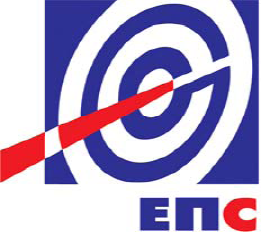 НАРУЧИЛАЦЈАВНО ПРЕДУЗЕЋЕ „ЕЛЕКТРОПРИВРЕДА СРБИЈЕ“Улица царице Милице 2, БеоградКОНКУРСНА ДОКУМЕНТАЦИЈА ЗАПОСТУПАК ЈАВНЕ НАБАВКЕ МАЛЕ ВРЕДНОСТИРАЧУНАРСКА ОПРЕМА, ЕВИДЕНЦИЈА РАДНОГ ВРЕМЕНАЈНМВ БРОЈ: 1000/0442/2015(Заведено у ЈП ЕПС: број 12.01.29550/17-15 од 22.10.2015 године)Београд, октобар 2015. годинеНа основу чл. 39. и 61. Закона о јавним набавкама („Сл. гласник РС” бр. 124/12, 14/15 и 68/15, у даљем тексту: Закон), члана 6. Правилника о обавезним елементима конкурсне документације у поступцима јавних набавки и начину доказивања испуњености услова („Сл. гласник РС” бр.86/15), Одлуке о покретању поступка јавне набавке број 29550/2-15 од 31.08.2015. године и  Решења о образовању комисије за јавну набавку број 29550/3-15 од 31.08.2015. године, припремљена је:КОНКУРСНА ДОКУМЕНТАЦИЈАЗА ЈАВНУ НАБАВКУ ДОБАРА: РАЧУНАРСКА ОПРЕМА, ЕВИДЕНЦИЈА РАДНОГ ВРЕМЕНАЈНМВ БРОЈ: 1000/0442/2015САДРЖАЈ:ОДЕЉАК   	ПРЕДМЕТОПШТИ ПОДАЦИ О ЈАВНОЈ НАБАВЦИ УПУТСТВО ПОНУЂАЧИМА КАКО ДА САЧИНЕ ПОНУДУКРИТЕРИЈУМ ЗА ДОДЕЛУ УГОВОРАУСЛОВИ ЗА УЧЕШЋЕ ИЗ ЧЛАНА 75. И 76. ЗАКОНА О ЈАВНИМ НАБАВКАМА И УПУТСТВО КАКО СЕ ДОКАЗУЈЕ ИСПУЊЕНОСТ ТИХ УСЛОВАOБРАСЦИВрста, техничке карактеристике и спецификација предметне јавне набавке МОДЕЛ УГОВОРАМОДЕЛ УГОВОРА О ЧУВАЊУ ПОСЛОВНЕ ТАЈНЕ И ПОВЕРЉИВИХ ИНФОРМАЦИЈАУкупан број страна документације: 57ОДЕЉАК IОПШТИ ПОДАЦИ О ЈАВНОЈ НАБАВЦИПредмет јавне набавке: Мешовита набавка добара; Рачунарска опрема, Евиденција радног времена Опис партије, назив и ознака из општег речника набавке: немаОДЕЉАК IIУПУТСТВО ПОНУЂАЧИМА КАКО ДА САЧИНЕ ПОНУДУЈЕЗИК ПОНУДЕПонуда и остала документација која се односи на понуду морају бити на српском језику.НАЧИН САСТАВЉАЊА И ПОДНОШЕЊА ПОНУДЕПонуђач треба да достави понуду у писаном облику.Понуђач је обавезан да сачини понуду тако што, јасно и недвосмислено, читко, руком, откуцано на рачунару или писаћој машини, уписује тражене податке у обрасце или према обрасцима који су саставни део конкурсне документације и оверава је печатом и потписом овлашћеног лица за заступање понуђача.Понуђач је обавезан да у Обрасцу понуде наведе: укупну цену без ПДВ, рок важења понуде, као и остале елементе из Обрасца понуде.Сви документи поднети у понуди морају да буду повезани у целину, тако да се не могу накнадно убацивати, одстрањивати или замењивати појединачни листови, односно прилози, а да се видно не оштете листови или печат.Понуђач може поднети само једну понуду.Понуђач подноси понуду у запечаћеној коверти (оверена печатом на месту где је коверта затворена - на полеђини, са стране и сл.), тако да се са сигурношћу може закључити да се први пут отвара. Понуђачи подносе понуду препорученом пошиљком или лично на адресу Наручиоца:ЈАВНО ПРЕДУЗЕЋЕ „Електропривреда Србије“, Писарница, 11000 БеоградУлица царице Милице 2, ПАК 103925са назнаком: „Понуда за јавну набавку мале вредности број 1000/0442/2015 – Не отварати –“На полеђини коверте навести тачна назив и адресу понуђача.У случају да понуду подноси група понуђача, на полеђини коверте је потребно назначити да се ради о групи понуђача и навести називе и адресу свих чланова групе понуђача.Понуду може поднети понуђач самостално, са подизвођачем или заједничку понуду може поднети група понуђачаПонуђач који је самостално поднео понуду не може истовремено да учествује у заједничкој понуди или као подизвођач. У случају да понуђач поступи супротно наведеном упутству свака понуда понуђача у којој се појављује биће одбијена. Понуђач може бити члан само једне групе понуђача која подноси заједничку понуду односно учествовати у само једној заједничкој понуди. Уколико је понуђач, у оквиру групе понуђача, поднео две или више заједничких понуда, све такве понуде биће одбијене. Понуђач који је члан групе понуђача која подноси заједничку понуду, не може истовремено да буде подизвођач другог понуђача. У случају да понуђач поступи супротно наведеном упутству свака понуда понуђача у којој се појављује биће одбијена. ПАРТИЈЕПредметна јавна набавка није обликована по партијама.ВАРИЈАНТНА ПОНУДАПодношење понуде са варијантама није дозвољено.ИЗМЕНА, ДОПУНА И ОПОЗИВ ПОНУДЕУ року за подношење понуде понуђач може да измени или допуни већ поднету понуду писаним путем на адресу Наручиоца, са назнаком "ИЗМЕНА – ДОПУНА - Понуде за јавну набавку мале вредности број 1000/0442/2015  – НЕ ОТВАРАТИ".У случају измене или допуне, од стране понуђача, већ достављене понуде, Наручилац ће у поступак стручне оцене понуде узети у обзир измене и допуне само ако су извршене у целини према обрасцу и на свим обрасцима на које се односе у већ достављеној понуди.  Ако понуђач измене или допуне понуде не достави на овакав начин, поднета понуда са изменама или допунама ће бити одбијена.   У року за подношење понуде понуђач може да опозове своју већ поднету понуду писаним путем на адресу Наручиоца, са назнаком "ОПОЗИВ - Понуде за јавну набавку мале вредности број 1000/0442/2015 – НЕ ОТВАРАТИ".У случају опозива од стране понуђача већ достављене понуде пре истека рока за подношење понуда, Наручилац ту понуду неће отварати, већ ће је неотворену вратити Понуђачу.	Понуда не може бити измењена, допуњена нити опозвана после истека рока за подношење исте. ПОНУДА СА ПОДИЗВОЂАЧЕМ Ако понуђач у понуди наведе да ће делимично извршење набавке поверити подизвођачу, дужан је да наведе назив подизвођача, а уколико уговор између наручиоца и понуђача буде закључен, тај подизвођач ће бити наведен у уговоруПонуђач је дужан да у понуди наведе проценат укупне вредности набавке који ће поверити подизвођачу, а који не може бити већи од 50% као и део предмета набавке који ће извршити преко подизвођача.Понуђач је дужан да наручиоцу, на његов захтев, омогући приступ код подизвођача ради утврђивања испуњености услова.Сваки подизвођач, којега понуђач ангажује, мора да испуњава услове из члана 75. став 1. тачка 1), 2) и 4) Закона, што доказује достављањем Изјаве и доказа наведених одељку Услови за учешће из члана 75. и 76. Закона и Упутство како се доказује испуњеност тих услова (Одељак IV)Додатне услове у вези са капацитетима понуђач испуњава самостално, без обзира на агажовање подизвођачаПонуђач је дужан да у понуди за подизвођача достави и попуњен, потписан и оверен образац Подаци о подизвођачу (Одељак V – Образац V/1.1 ове конкурсне документације), за сваког подизвођача.Све обрасце у понуди потписује и оверава понуђач, изузев Обрасца V/3 и Обрасца V/9, из Одељка V који попуњава, потписује и оверава сваки подизвођач у своје име.Понуђач у потпуности одговара Наручиоцу за извршење уговорене набавке, без обзира на број подизвођача.Понуђач не може ангажовати као подизвођача лице које није навео у понуди, у супротном наручилац ће реализовати средство обезбеђења и раскинути уговор, осим ако би раскидом уговора наручилац претрпео знатну штету. Понуђач може ангажовати као подизвођача лице које није навео у понуди, ако је на страни подизвођача након подношења понуде настала трајнија неспособност плаћања, ако то лице испуњава све услове одређене за подизвођача и уколико добије претходну сагласност наручиоца.Наручилац у овом поступку не предвиђа примену одредби става 9. и 10. члана 80. Закона о јавним набавкама.ЗАЈЕДНИЧКА ПОНУДАЗаједничку понуду може поднети и група понуђача. У случају да више понуђача поднесе заједничку понуду, они као саставни део понуде морају доставити споразум о заједничком извршењу набавке, који се међусобно и према наручиоцу обавезују на заједничко извршење набавке, који обавезно садржи податке прописане члан 81. став 4. и 5. Закона о јавним набавкама и то: податке о члану групе који ће бити Носилац посла, односно који ће поднети понуду и који ће заступати групу понуђача пред Наручиоцем;опис послова сваког од понуђача из групе понуђача у извршењу уговора.неограниченој, солидарној одговорности сваког члана, према Наручиоцу у складу са Законом. Такође, у овом споразуму треба да буду наведена имена лица, појединачно за сваког понуђача, која ће бити одговорна за извршење набавке. Сваки понуђач из групе понуђача која подноси заједничку понуду мора да испуњава услове из члана 75. став 1. тачка 1), 2) и 4) Закона, што доказује достављањем Изјаве и доказа наведеним у одељку Услови за учешће из члана 75. и 76. Закона и Упутство како се доказује испуњеност тих услова (Одељак IV - Прилог 1. ове конкурсне документације). Услове у вези са капацитетима, у складу са чланом 76. Закона и конкурсном докуметнацијом Услови за учешће из члана 75. и 76. Закона и Упутство како се доказује испуњеност тих услова (Одељак IV - ове конкурсне документације) понуђачи из групе испуњавају заједно.У случају заједничке понуде групе понуђача све обрасце потписује и оверава члан групе понуђача који је одређен као Носилац посла у споразуму чланова групе понуђача, изузев Обрасца V/3, Обрасца V/5 и Обрасца V/9 из Одељка V који попуњава, потписује и оверава сваки члан групе понуђача у своје име.За сваког члана групе понуђача се доставља попуњен, потписан и оверен образац Подаци о понуђачу (Одељак V – Образац V/1 ове конкурсне документације).ВАЖНОСТ ПОНУДЕПонуда мора да важи најмање 60 дана од дана отварања понуда.РОК ЗА ПОДНОШЕЊЕ ПОНУДЕ И ОТВАРАЊЕ ПОНУДАБлаговременим се сматрају понуде које су примљене и оверене печатом пријема у писарници Наручиоца, најкасније до 10,30 часова, 8 дана од дана објављивања позива за подношење понуда на Порталу јавних набавки, без обзира на начин на који су послате. Имајући у виду да је позив за предметну набавку објављен дана 22.10.2015. године на Порталу јавних набавки то је самим тим рок за подношење понуда 30.10.2015. године до 10,30 часова.Ако је понуда поднета по истеку рока за подношење понуда одређеног у позиву и конкурсној документацији, сматраће се неблаговременом, а Наручилац ће по окончању поступка отварања понуда, овакву понуду вратити неотворену понуђачу, са назнаком да је поднета неблаговремено.Комисија за јавне набавке ће благовремено поднете понуде јавно отворити дана 30.10.2015. године у 11,00 часова у просторијама Јавног предузећа „Електропривреда Србије“, Београд, Улица царице Милице 2.Представници понуђача који учествују у поступку јавног отварања понуда, морају да пре почетка поступка јавног отварања доставе Комисији за јавне набавке писмено овлашћење за учествовање у овом поступку, издато на меморандуму понуђача, заведено и оверено печатом и потписом овлашћеног лица понуђача.Комисија за јавну набавку води записник о отварању понуда у који се уносе подаци у складу са Законом.Записник о отварању понуда потписују чланови комисије и овлашћени представници понуђача, који преузимају примерак записника.Наручилац ће у року од три дана од дана окончања поступка отварања понуда поштом или електронским путем доставити записник о отварању понуда понуђачима који нису учествовали у поступку отварања понуда.ЦЕНА Понуђач је дужан да у обрасцу понуде наведе укупну цену у динарима, без пдв-а.У случају да у достављеној понуди није назначено да ли је понуђена цена са или без пдв-а, сматраће се сагласно Закону, да је иста без пдв-а. 		Понуђена цена мора бити фиксна.Цена се даје на основу захтева датих у одељку Врста, техничке карактеристике и спецификација предметне јавне набавке, а на начин како је оквирно дато у обрасцу Структура цене. У цену морају бити урачунати сви трошкови везани за реализацију уговореног посла.		Ако је у понуди исказана неуобичајено ниска цена, Наручилац ће поступити у складу са чланом 92. Закона.НАЧИН И УСЛОВИ ПЛАЋАЊАУ предметној јавној набавци начин плаћања је услов за учестовање у поступку и подразумева следеће плаћање:	 100% укупно уговорене вредности са ПДВ – у року до 45 дана од дана пријема исправног рачуна овереног од стране овлашћеног лица Наручиоца, након обостраног потписивања Записника о извршенoм послу (без примедби), као и пријема неопозиве безусловне банкарске гаранције за отклањање грешака у гарантном року.Ако понуђач понуди други начин плаћања понуда ће бити одбијена као неприхватљива.РОК И МЕСТО ИЗВРШЕЊА ПОСЛАРок извршења посла не може бити краћи од 30 нити дужи од 90 календарских дана од дана ступања уговора на снагу.Уколико понуђач понуди краћи или дужи рок од наведеногх понуда ће бити одбијена као неприхватљива.Место испоруке и извршења посла су пословне локације Наручиоца - Јавног предузећа „Електропривреда Србије“, у Београду улице - Балканска 13, Царице Милице 2, Масарикова 1-3, Јелене Ћетковић 2, Макензијева 37 и Краљице Наталије 56 као и у Крагујевцу – Слободе 7.Понуђач је обавезан да изврши испоруку опреме, без додатних трошкова, ФЦО Наручилац – наведене пословне локације ЈП ЕПС, где је и место извршења посла.Ако понуђач понуди испоруку на другом месту, и уз додатне трошкове, понуда ће бити одбијена, као неприхватљива.У оквиру посебног прилога потребно је да понуђач дефинише и Термин план испоруке добара, извођења радова и извршења услуга (Одељак V – Образац V/4 ове конкурсне документације).Уколико понуђач у понуди не достави наведени Термин план, понуда ће бити одбијена као неприхватљива.Наручилац ће обезбедити обилазак за све наведене локације, свим заинтересованим лицима који су дужни да претходно поднесу писмени захтев овлашћеном представнику наручиоца Стоји Вукмановић, е-mail stoja.vukmanovic@eps.rs. Обилазак ће бити могућ организовати радним данима, у радно време Наручиоца, са терминима заказивања од 09 до 15 часова. Обилазак неће бити могуће заказати и извршити на дан објаве позива за подношење понуда и дан истека рока за подношење понуда. У случају да се захтев за обилазак доставља на е-mail представника Наручиоца, у прилогу истог се мора доставити овлашћење за представника понуђача који ће извршити обилазак, издато на меморандуму понуђача, оверено и потписано од стране овлашћеног лица за заступање понуђача, у pdf формату. Код вршења обиласка које је заказано телефоном, овлашћење мора бити предато представнику Наручиоца на лицу места, а пре започињања обиласка. ГАРАНТНИ РОКГарантни рок не може бити краћи од 24 месеца, нити дужи од 36 месеци од дана извршеног квалитативног и квантитативног пријема извршеног посла и сачињавања Записника о извршеном послу.Квантитативан и квалитативан пријем извршеног посла врше за то овлашћене особе Наручиоца, а о истом се сачињава Записник о извршеном послу. Све евентуалне недостатке извршеног посла Наручилац је дужан да одмах саопшти представнику изабраног понуђача, или најкасније у року од 7 (седам) дана од дана извршења посла, у писаном облику. Понуђач је у обавези да без накнаде отклони све евентуалне недостатке на опреми и изведеним радовима уочене у току трајања гарантног рока.Понуђач се обавезује да хитно предузме активности како би отклонио недостатке извршеног посла, уочене од стране Наручиоца.Понуђач има обавезу обезбеђивања и испоруке резервних делова у периоду од најмање 5 година од дана извршења предметног посла, односно квалитативног и квантитативног пријема посла и сачињавања Записника о извршеном послу.СРЕДСТВА ФИНАНСИЈСКОГ ОБЕЗБЕЂЕЊАПонуђач је дужан да достави следећа средства финансијског обезбеђења у складу са обрасцима из конкурсне документације:У понуди:Банкарска гаранција за озбиљност понудеПонуђач доставља оригинал банкарску гаранцију за озбиљност понуде у висини од 10% вредности понудe без ПДВ. Банкарскa гаранцијa Понуђача мора бити неопозива,безусловна (без права на приговор) и наплатива на први позив, са трајањем најмање од 60 (словима: шездесет) дана дуже од дана отварања понуда.Наручилац ће уновчити гаранцију за озбиљност понуде дату уз понуду уколико: понуђач након истека рока за подношење понуда повуче, опозове или измени своју понуду илипонуђач коме је додељен уговор благовремено не потпише или одбије да потпише уговор о јавној набавци или пропусти да достави банкарске гаранције за добро извршење посла најкасније у року од 8 (осам) дана од дана закључења уговора.У случају да је пословно седиште банке гаранта у Републици Србији у случају спора по овој Гаранцији, утврђује се надлежност суда у Београду и примена материјалног права Републике Србије. У случају да је пословно седиште банке гаранта изван Републике Србије у случају спора по овој Гаранцији, утврђује се надлежност Спољнотрговинске арбитраже при Привредној комори Србије са местом арбитраже у Београду уз примену њеног Правилника и процесног и материјалног права Републике Србије. Поднета банкарска гаранција не може да садржи додатне услове за исплату, краће рокове, мањи износ или промењену месну надлежност за решавање спорова.Ако понуђач подноси банкарску гаранцију стране банке, та банка мора имати додељен кредитни рејтинг коме одговара ниво кредитног квалитета 3 (инвестициони ранг).Банкарска гаранција ће бити враћена понуђачу са којим није закључен уговор одмах по закључењу уговора са понуђачем чија је понуда изабрана као најповољнија, а понуђачу са којим је закључен уговор у року од осам дана од дана предаје Наручиоцу инструмената обезбеђења извршења уговорених обавеза која се захтевају Уговором.ИЛИМеница за озбиљност понуде (домаћи понуђачи)1. бланко соло меница која мора бити:издата са клаузулом „без протеста“, потписана од стране законског заступника или лица по овлашћењу  законског заступника, на начин који прописује Закон о меници ("Сл. лист ФНРЈ" бр. 104/46, "Сл. лист СФРЈ" бр. 16/65, 54/70 и 57/89 и "Сл. лист СРЈ" бр. 46/96, Сл. лист СЦГ бр. 01/03 Уст. повеља)евидентирана у Регистру меница и овлашћења кога води Народна банка Србије у складу са Одлуком о ближим условима, садржини и начину вођења регистра меница и овлашћења („Сл. гласник РС“ бр. 56/11) и то документује овереним захтевом пословној банци да региструје меницу са одређеним серијским бројем, основ на основу кога се издаје меница и менично овлашћење (број ЈН) и износ из основа (тачка 4. став 2. Одлуке).2. менично писмо-овлашћење које мора бити издато на основу Закона о меници и тачке 1, 2 и 6 „Одлуке о облику садржини и начину коришћења јединствених инструмената платног промета“ и то коришћењем Обрасца меничног писма-овлашћења који је дат у прилогу ове Конкурсне документације и чини њен саставни део. Менично писмо мора да буде неопозиво и безусловно овлашћење којим понуђач овлашћује наручиоца да може, без протеста, приговора и трошкова попунити и наплатити меницу на износ од 10% вредности понуде без ПДВ, у року најкасније  до истека рока од 60 дана од дана отварања понуда, с тим да евентуални продужетак рока важења понуде има за последицу и продужење рока важења менице и меничног овлашћења за исти број дана.3. Копију важећег картона депонованих потписа овлашћених лица за располагање новчаним средствима са рачуна Понуђача код те пословне банке оверену на дан издавања менице и меничног овлашћења 4. копију ОП обрасца за законског заступника и лица овлашћених за потпис менице / овлашћења (Оверени потписи лица овлашћених за заступање);5. овлашћење којим законски заступник овлашћује лица за потписивање менице и меничног овлашћења за конкретан посао, у случају да меницу и менично овлашћење не потписује законски заступник понуђача;6. оверен Захтев  за регистрацију менице од стране пословне банке која је извршила регистрацију менице у Регистру меница и овлашћења код Народне банке Србије с тим да:у делу „Основ издавања и износ из основа/валута“ треба ОБАВЕЗНО навестиу колони „Основ издавања менице“ мора се навести: учешће у јавној набавци „Електропривреде Србије“ Београд, ЈНМВ број 1000/0442/2015, а све у складу са Одлуком о ближим условима, садржини и начину вођења Регистра меница и овлашћења („Службени гласник Републике Србије“ број 56/11).у колони „Износ" треба ОБАВЕЗНО навести износ на који је меница издата;у колони „Валута“ треба ОБАВЕЗНО навести валуту на коју се меница издаје;Меница може бити наплаћена у случајевима:ако понуђач опозове, допуни или измени своју понуду коју је Наручилац прихватиоу случају да понуђач прихваћене понуде одбије да потпише уговор у одређеном року;у случају да понуђач не достави банкарске гаранције  за добро извршење посла најкасније у року од 8 (осам) дана од дана закључења уговора.Меница ће бити враћена понуђачу са којим није закључен уговор одмах по закључењу уговора са понуђачем чија је понуда изабрана као најповољнија, а понуђачу са којим је закључен уговор у року од осам дана од дана предаје Наручиоцу инструмената обезбеђења извршења уговорених обавеза која се захтевају Уговором.После закључења уговораГаранција за добро извршење послаИзабрани понуђач је дужан да Наручиоцу достави неопозиву, безусловну (без права на приговор) и на први писани позив наплативу банкарску гаранцију за добро извршење посла у износу од 10%  укупне вредности уговора без ПДВ. Наведену банкарску гаранцију понуђач предаје приликом закључења уговора или најкасније у року од 8 (осам) дана од дана закључења уговора.Банкарска гаранција за добро извршење посла мора трајати најмање 30 дана дуже од уговореног рока одређеног за коначно извршење посла.Ако се за време трајања уговора промене рокови за извршење уговорне обавезе, важност банкарске гаранције за добро извршење посла мора да се продужи.Поднета банкарска гаранција не може да садржи додатне услове за исплату, краће рокове, мањи износ или промењену месну надлежност за решавање спорова.Наручилац ће уновчити дату банкарску гаранцију за добро извршење посла у случају да изабрани понуђач не буде извршавао своје уговорне обавезе у роковима и на начин предвиђен уговором.У случају да је пословно седиште банке гаранта у Републици Србији у случају спора по овој Гаранцији, утврђује се надлежност суда у Београду и примена материјалног права Републике Србије. У случају да је пословно седиште банке гаранта изван Републике Србије у случају спора по овој Гаранцији, утврђује се надлежност Спољнотрговинске арбитраже при Привредној комори Србије са местом арбитраже у Београду, уз примену њеног Правилника и процесног и материјалног права Републике Србије. Ако Понуђач подноси банкарску гаранцију стране банке, та банка мора имати најмање додељен кредитни рејтинг коме одговара ниво кредитног квалитета 3 (инвестициони ранг).Гаранција за отклањање грешака у гарантном рокуИзабрани понуђач је дужан да Наручиоцу достави неопозиву, безусловну (без права на приговор) и на први писани позив наплативу банкарску гаранцију за отклањање грешака у гарантном року у износу од 10%  укупне вредности уговора без ПДВ. Наведену банкарску гаранцију понуђач предаје у року од 3 дана од дана сачињавања и обостраног постписивања Записника о извршеном послу (без примедби).Банкарска гаранција за отклањање грешака у гарантном року мора трајати 5 дана дуже од истека гарантног рока.Ако се за време трајања уговора промене гарантни рокови, важност ове банкарске гаранције мора да се продужи.Поднета банкарска гаранција не може да садржи додатне услове за исплату, краће рокове, мањи износ или промењену месну надлежност за решавање спорова.Наручилац ће уновчити дату банкарску гаранцију за отклањање грешака у гарантном року у случају да изабрани понуђач не буде извршавао своје уговорне обавезе у гарантном року и у складу са продуженом гаранцијом.У случају да је пословно седиште банке гаранта у Републици Србији у случају спора по овој Гаранцији, утврђује се надлежност суда у Београду и примена материјалног права Републике Србије. У случају да је пословно седиште банке гаранта изван Републике Србије у случају спора по овој Гаранцији, утврђује се надлежност Спољнотрговинске арбитраже при Привредној комори Србије са местом арбитраже у Београду, уз примену њеног Правилника и процесног и материјалног права Републике Србије. Ако Понуђач подноси банкарску гаранцију стране банке, та банка мора имати најмање додељен кредитни рејтинг коме одговара ниво кредитног квалитета 3 (инвестициони ранг).-----------------------------------------------------------------------------------------------------------------------------------------Уколико понуђач не достави средства финансијског обезбеђења у роковима и на начин предвиђен конкурсном документацијом, понуда ће бити одбијена, као неприхватљива.Сви трошкови око прибављања средстава обезбеђења падају на терет понуђача, а и исти могу бити наведени у Обрасцу трошкова припреме понуде.Сва средстава финансијског обезбеђења могу гласити на члана групе понуђача одређеног споразумом о заједничком извршењу набавке или понуђача, али не и на подизвођача.У случају да понуђач не испуни преузете обавезе у предметном поступку јавне набавке, Наручилац је овлашћен да реализује достављена средства обезбеђења од стране понуђача. Ако се за време трајања Уговора промене рокови за извршење уговорне обавезе, важност банкарских гаранција/меница мора се продужити. Поверљивост податакаПодаци које понуђач оправдано означи као поверљиве биће коришћени само за намену позива и неће бити доступни ником изван круга лица која буду укључена у поступак јавне набавке. Ови подаци неће бити објављени приликом отварања понуда, нити у наставку поступка или касније.Као поверљива, понуђач може означити документа која садрже личне податке, а која не садржи ниједан јавни регистар или која на други начин нису доступна, као и подаци који су посебним прописом утврђени као поверљиви. Наручилац ће као поверљива третирати она документа која у десном горњем углу великим словима имају исписану реч “ПОВЕРЉИВО”.Наручилац не одговара за поверљивост података који нису означени на горе наведени начин.Ако се као поверљиви означе подаци који не одговарају горе наведеним условима, наручилац ће позвати понуђача да уклони ознаку поверљивости. Понуђач ће то учинити тако што ће његов представник изнад ознаке поверљивости написати “ОПОЗИВ”, уписати датум, време и потписати се.Ако понуђач у року који одреди наручилац не опозове поверљивост докумената, наручилац ће третирати ову понуду као понуду без поверљивих података.Неће се сматрати поверљивим докази о испуњености обавезних услова, цена и други подаци из понуде који су од значаја за примену критеријума и рангирање понуде. ДОДАТНЕ ИНФОРМАЦИЈЕ И ОБЈАШЊЕЊА У ВЕЗИ СА ПРИПРЕМАЊЕМ ПОНУДЕДодатна објашњења конкурсне документације у вези са припремом понуде понуђачи могу тражити писаним путем од Наручиоца и то најкасније пет дана пре истека рока за подношење понуда.Питања треба упутити на адресу: Јавно предузеће „Електропривреда Србије“, Београд на e-mail: svеtlаnа.mirkоvic@eps.rs, уз напомену: „ОБЈАШЊЕЊА – јавна набавка мале вредности број 1000/0442/2015" радним данима (понедељак – петак) у времену од 08 до 16 часова. Захтев за појашњење примљен после наведеног времена или током викенда/нерадног дана биће евидентиран као примљен првог следећег радног дана. У захтеву за додатним појашњењем заинтересовано лице може указати Наручиоцу и на евентуално уочене недостатке и неправилности у конкурсној документацији.Наручилац ће у року од три дана по пријему захтева одговор објавити на Порталу јавних набавки и својој интернет страници.Комуникација у поступку јавне набавке се врши на начин одређен чланом 20. Закона.ДАВАЊЕ ОБЈАШЊЕЊА У ВЕЗИ СА ПОНУДОМНаручилац може, после отварања понуда, писаним путем или електронским путем да захтева од понуђача додатна објашњења која ће помоћи при прегледу, вредновању и упоређивању понуда, као и да врши контролу (увид) код понуђача и/или његовог подизвођача, односно учесника заједничке понуде.  Понуђач је дужан да поступи по захтеву Наручиоца, односно достави тражена објашњења и омогући непосредни увид.Наручилац може, уз сагласност понуђача, да изврши исправке рачунских грешака уочених приликом разматрања понуде по окончаном поступку отварања понуда.У случају разлике између јединичне и укупне цене, меродавна је јединична цена. Ако се понуђач не сагласи са исправком рачунских грешака, Наручилац ће његову понуду одбити као неприхватљиву.НЕГАТИВНЕ РЕФЕРЕНЦЕНаручилац може одбити понуду уколико поседује доказ да је понуђач у претходне три године пре објављивања позива за подношење понуда, у поступку јавне набавке:поступао супротно забрани из чл. 23. и 25. Закона;учинио повреду конкуренције;доставио неистините податке у понуди или без оправданих разлога одбио да закључи уговор о јавној набавци, након што му је уговор додељен;одбио да достави доказе и средства обезбеђења на шта се у понуди обавезао.Наручилац може одбити понуду уколико поседује доказ који потврђује да понуђач није испуњавао своје обавезе по раније закљученим уговорима о јавним набавкама који су се односили на исти предмет набавке, за период од претходне три године пре објављивања позива за подношење понуда. Доказ наведеног може бити:правоснажна судска одлука или коначна одлука другог надлежног органа;исправа о реализованом средству обезбеђења испуњења обавеза у поступку јавне набавке или испуњења уговорних обавеза;исправа о наплаћеној уговорној казни;рекламације потрошача, односно корисника, ако нису отклоњене у уговореном року;изјава о раскиду уговора због неиспуњења битних елемената уговора дата на начин и под условима предвиђеним законом којим се уређују облигациони односи;доказ о ангажовању на извршењу уговора о јавној набавци лица која нису означена у понуди као подизвођачи, односно чланови групе понуђача;други одговарајући доказ примерен предмету јавне набавке који се односи на испуњење обавеза у ранијим поступцима јавне набавке или по раније закљученим уговорима о јавним набавкама.Наручилац може одбити понуду ако поседује доказ из става 3. тачка 1) члана 82. Закона, који се односи на поступак који је спровео или уговор који је закључио и други наручилац ако је предмет јавне набавке истоврсан. Наручилац ће поступити на наведене начине и у случају заједничке понуде групе понуђача уколико утврди да постоје напред наведени докази за једног или више чланова групе понуђача.  ПОШТОВАЊЕ ОБАВЕЗА КОЈЕ ПРОИЗЛАЗЕ ИЗ ПРОПИСА О ЗАШТИТИ НА РАДУ И ДРУГИХ ПРОПИСАПонуђач је дужан да  при састављању понуде изричито наведе да је поштовао обавезе које произлазе из важећих прописа о заштити на раду, запошљавању и условима рада, заштити животне средине, као и да нема забрану обављања делатности која је на снази у време подношења понуде (Образац V/3 из конкурсне документације).НАКНАДА ЗА КОРИШЋЕЊЕ ПАТЕНАТАНакнаду за коришћење патената, као и одговорност за повреду заштићених права интелектуалне својине трећих лица сноси понуђач.МОДЕЛ УГОВОРАМодел уговора чини саставни део ове  конкурсне документације.Понуђач је дужан да дати Модел уговора потпише, овери и достави у понуди.У складу са датим Моделом уговора и елементима најповољније понуде биће закључен Уговор о јавној набавци.ПОДАЦИ О САДРЖИНИ ПОНУДЕСадржину понуде чине, поред Обрасца понуде чине и сви остали докази о испуњености услова из чл. 75. и 76. Закона о јавним набавкама, предвиђени чл. 77. Закона, који су наведени у конкурсној документацији, као и сви тражени прилози и изјаве на начин предвиђен следећим ставом ове тачке:докази о испуњености услова из члана 75. и 76. Закона у складу са чланом 77. Закон и Одељком IV конкурсне документације; попуњен, оверен печатом и потписан образац Подаци о понуђачу (Одељак V – Образац V/1 ове конкурсне документације);попуњен, оверен печатом и потписан Образац понуде (Одељак V – Образац V/2 ове конкурсне документације);попуњен, оверен печатом и потписан образац Изјаве у складу са чланом 75. став 2. Закона (Одељак V – Образац V/3 ове конкурсне документације);попуњен, потписан и печатом оверен образац Термин план (Одељак V – Образац V/4 ове конкурсне документације);попуњен, потписан и печатом оверен образац Изјаве о независној понуди (Одељак V – Образац V/5 ове конкурсне документације);попуњен, потисан и оверен образац Структура цене (Одељак V – Образац V/6 ове конкурсне документације);попуњен, потисан и оверен образац Референтна листа (Одељак V – Образац V/6 ове конкурсне документације);попуњен, потисан и оверен образац Потврде (Одељак V – Образац v/7 из конкурсне документације) издате од стране претходних купаца/наручилаца;попуњен, потписан и оверен образац Листа запослених/ангажованих лица који ће бити одговорни за извршење уговора (Образац V/8 из конкурсне документације);попуњен, потисан и оверен образац Изјава o испуњавању услова из чл. 75. у поступку јавне набавке (Одељак V – Образац V/9 ове конкурсне документације);попуњен, потписан и печатом оверен образац „Изјава о ауторизацији“ (Одељак V – Образац V/10 ове конкурсне документације) издата од стране произвођача софтверског решења PACS;  средстава финансијског обезбеђења озбиљности понуде у складу са тачком 14. овог одељка конкурсне документације и Обрасцем V/11 из Одељка V ове конкурсне документације);попуњен, потписан и печатом оверен Образац трошкова припреме понуде, по потреби (Одељак V – Образац V/12 ове конкурсне документације);потписан и оверен Модел уговора (Одељак VII oве конкурсне документације);потписан и оверен Модел уговора о чувању пословне тајне и поверљивих информација (Одељак VIII ове конкурсне документације);обрасци, изјаве и други докази у складу са тачком 6. и 7. овог одељка конкурсне документације, у случају да понуђач подноси понуду са подизвођачем или група понуђача подноси заједничку понуду.ТРОШКОВИ ПОНУДЕ Трошкове припреме и подношења понуде сноси искључиво понуђач и не може тражити од Наручиоца накнаду трошкова.Понуђач може да у оквиру понуде достави укупан износ и структуру трошкова припремања понуде.У Обрасцу трошкова припреме понуде могу бити приказани трошкови израде узорка или модела, ако су израђени у складу са техничким спецификацијама Наручиоца и трошкови прибављања средства обезбеђења, који се надокнађују у Законом прописаном случају.РОК ЗА ЗАКЉУЧЕЊЕ УГОВОРАНаручилац ће доставити уговор о јавној набавци понуђачу којем је додељен уговор у року од осам дана од протека рока за подношење захтева за заштиту права,Ако понуђач којем је додељен уговор одбије да потпише уговор или уговор не потпише у наведеном року, Наручилац  ће одлучити да ли ће уговор о јавној набавци закључити са првим следећим најповољнијим понуђачем.Наручилац може и пре истека рока за подношење захтева за заштиту права закључити уговор о јавној набавци у случају испуњености услова из члана 112. став 2. тачка 5. Закона.ОБУСТАВА ПОСТУПКА НАБАВКЕНаручилац има право да поступак набавке обустави у складу са чланом 109. Закона о јавним набавкама.ЗАШТИТА ПРАВА ПОНУЂАЧАЗахтев за заштиту права може се поднети у току целог поступка јавне набавке, против сваке радње, осим ако Законом није другачије одређено.Захтев за заштиту права може да поднесе понуђач, односно заинтересовано лице, који има интерес за доделу уговора, у конкретном поступку јавне набавке и који је претрпео или би могао да претрпи штету због поступања Наручиоца противно одредбама Закона.Захтев за заштиту права се подноси Наручиоцу, са назнаком „Захтев за заштиту права јнмв. бр. 1000/0442/2015“.Копију захтева за заштиту права подносилац истовремено доставља Републичкој комисији за заштиту права у поступцима јавних набавки, на адресу: 11000 Београд, Немањина 22-26.Захтев за заштиту права садржи:назив и адресу подносиоца захтева и лице за контакт; назив и адресу наручиоца; податке о јавној набавци која је предмет захтева, односно о одлуци наручиоца; повреде прописа којима се уређује поступак јавне набавке; чињенице и доказе којима се повреде доказују; потврду о уплати таксе из члана 156. овог закона потпис подносиоца. Захтев за заштиту права којим се оспорава врста поступка, садржина позива за подношење понуда или конкурсне документације сматраће се благовременим ако је примљен од стране Наручиоца најкасније седам дана пре истека рока за подношење понуда, без обзира на начин достављања, и уколико је подносилац захтева у складу са чланом 63. став 2. Закона указао Наручиоцу на евентуалне недостатке и неправилности, а Наручилац исте није отклонио.Захтев за заштиту права којим се оспоравају радње које Наручилац предузме пре истека рока за подношење понуда, а након истека рока из претходног става, сматраће се благовременим уколико је поднет најкасније до истека рока за подношење понуда. После доношења одлуке о додели уговора и одлуке о обустави поступка, рок за подношење захтева за заштиту права је десет дана од дана објављивања одлуке на Порталу јавних набавки.Захтев за заштиту права не задржава даље активности Наручиоца у поступку јавне набавке у складу са одредбама члана 150. Закона. Наручилац објављује обавештење о поднетом захтеву за заштиту права на Порталу јавних набавки и на својој интернет страници најкасније у року од два дана од дана пријема захтева за заштиту права, које садржи податке из Прилога 3Љ Закона.Наручилац може да одлучи да заустави даље активности у случају подношења захтева за заштиту права, при чему је тад дужан да у обавештењу о поднетом захтеву за заштиту права наведе да зауставља даље активности у поступку јавне набавке. Подносилац захтева за заштиту права дужан је да на рачун буџета Републике Србије (број рачуна: 840-30678845-06, шифра плаћања 153 или 253, позив на број 1000-0442-2015, сврха: ЗЗП, ЈП ЕПС, јнмв. бр. 1000/0442/2015, корисник: буџет Републике Србије) уплати таксу у износу од 60.000,00 динара.Упутство о уплати таксе је јавно доступно на сајту Републичке комисије за заштиту права у поступцима јавних набавки: http://www.kjn.gov.rs/ci/uputstvo-o-uplati-republicke-administrativne-takse.htmlИЗМЕНЕ ТОКОМ ТРАЈАЊА УГОВОРАНаручилац може након закључења уговора о јавној набавци без спровођења поступка јавне набавке повећати обим предмета набавке максимално до 5% од укупне вредности првобитно закљученог уговора у складу са чланом 115. став 1. Закона.У наведеном случају Наручилац ће донети Одлуку о измени уговора која садржи податке у складу са Прилогом 3Л Закона и у року од три дана од дана доношења исту објавити на Порталу јавних набавки, као и доставити извештај Управи за јавне набавке и Државној ревизорској институцији.ОДЕЉАК IIIКРИТЕРИЈУМ ЗА ДОДЕЛУ УГОВОРАОдлуку о додели уговора у поступку јавне набавке мале вредности Наручилац ће донети применом критеријума „најниже понуђене цене“. Уколико две или више понуда имају исту најнижу цену и испуњавају све услове из ове конкурсне документације, биће изабрана она понуда понуђача који је понудио краћи рок извршења посла који не може бити краћи од 30 нити дужи од 90 дана. У случају да је и овај рок исти, Наручилац ће изабрати понуду у којој је понуђен дужи гарантни рок, који не може бити краћи од 24 месеца, нити дужи од 36 месеци.ОДЕЉАК IVУСЛОВИ ЗА УЧЕШЋЕ ИЗ ЧЛАНА 75. И 76. ЗАКОНА О ЈАВНИМ НАБАВКАМАИ УПУТСТВО КАКО СЕ ДОКАЗУЈЕ ИСПУЊЕНОСТ ТИХ УСЛОВА4.1	ОБАВЕЗНИ УСЛОВИ ЗА УЧЕШЋЕ У ПОСТУПКУ ЈАВНЕ НАБАВКЕПонуђач у поступку јавне набавке мора доказати:да је регистрован код надлежног органа, односно уписан у одговарајући регистар;да он и његов законски заступник није осуђиван за неко од кривичних дела као члан организоване криминалне групе, да није осуђиван за кривична дела против привреде, кривична дела против животне средине, кривично дело примања или давања мита, кривично дело преваре;да је измирио доспеле порезе, доприносе и друге јавне дажбине у складу са прописима Републике Србије или стране државе када има седиште на њеној територији.4.2	ДОДАТНИ УСЛОВИ ЗА УЧЕШЋЕ У ПОСТУПКУ ЈАВНЕ НАБАВКЕрасполаже неопходним финансијским капацитетом:да је у претходне три обрачунске године (2012, 2013. и 2014. година) остварио пословне приходе у укупном износу од 6.000.000,00 динарада у претходних шест месеци пре објављивања позива није имао блокаду на својим текућим рачунимарасполаже неопходним пословним капацитетом:да има референтно искуство – најмање 5 референци у претходних 5 година до дана подношење понуда на реализацији система за евиденцију радног времена и/или контроле приступа (систем покрива више од 3 локације, на свакој локацији има више регистрационих терминала, има 300 и више корисника)да је ауторизовани од стране произвођача софтверског решења (рачунарског програма) PACS (предузећа „ИМП Аутоматика“ д.о.о. Београд) и може вршити услуге проширења и прилагођавања софтверског решења PACS, као и измене програмског кода софтверског решења PACSрасполаже довољним кадровским капацитетом:минимално 25 запослених/ангажованих лица од којих минимално 10 дипл./мастер електро инжењера од којих 1 са лиценцом 352 Пројектант - управљање електромоторним погонима – аутоматика, мерења, регулације1 са лиценцом 353 Пројектант - телекоминикационе мреже и системи 1 са лиценцом 453 Извођач телекомуникационих мрежа и система4.3	 УПУТСТВО КАКО СЕ ДОКАЗУЈЕ ИСПУЊЕНОСТ УСЛОВАКао доказ испуњености обавезних услова за учешће понуђач у понуди подноси Изјаву којом исти под пуном материјалном и кривичном одговорношћу потврђује да испуњава обавезне услове за учешће у поступку јавне набавке, а у складу са чланом 77. став 4. Закона.Понуђач у понуди подноси Изјаву у складу са Обрасцем V/9 конкурсне документације. Ова изјава се подноси, односно исту даје и сваки члан групе понуђача, као и подизвођач, у своје име.Понуђач је дужан да у понуди достави доказе да испуњава додатне услове услове за учешће у поступку јавне набавке у складу са Законом, и то:1. Доказе неопходног финансијског капацитета:Извештај о бонитету, образац БОН ЈН за претходне три обрачунске године (2012, 2013 и 2014 годину) издат од стране Агенције за привредне регистре; потврда о подацима о ликвидности издата од стране Народне банке Србије - Одсек принудне наплате, за период од претходних 6 месеци пре објављивања позива.Напомена: Уколико Извештај о бонитету БОН-ЈН садржи податке о неликвидности за наведених претходних шест месеци, није неопходно достављати потврду Народне банке Србије2. Доказе неопходног пословног капацитета:попуњен, потписан и оверен образац Референтна листа (Образац v/6 из конкурсне документације) и оверене и потписане потврде издате од стране претходних купаца/наручилаца (Образац v/7 из конкурсне документације) или копије закључених уговора и копије свих издатих фактура/рачуна по сваком достављеном уговоруАуторизација издата од произвођача софтверског решења (рачунарског програма) PACS, предузећа „ИМП Аутоматика“ д.о.о. Београд“ (Образац v/10 из конкурсне документације)3. Доказе довољног кадровског капацитета:Листа запослених/ангажованих лица који ће бити одговорни за извршење уговора (Образац V/8 из конкурсне документације)Копије одговарајућих појединачних М образаца или уговора о раду за запослена лица или уговора о делу или уговора о допунском раду лица ангажована ван радног односа код понуђачаКопије диплома за дипл./мастер електро инжењере, ако се подаци о траженој стручној спреми не виде из приложених М образаца или уговораКопије тражених личних лиценци ИКС запослених/ангажованих дипл./мастер електро инжењера код понуђача. 4.4 УСЛОВИ КОЈЕ МОРА ДА ИСПУНИ СВАКИ ПОДИЗВОЂАЧ, ОДНОСНО ЧЛАН ГРУПЕ ПОНУЂАЧАСваки подизвођач мора да испуњава услове из члана 75. став 1. тачка 1), 2) и 4) Закона, што доказује достављањем доказа наведених у овом одељку. Услове у вези са капацитетима из члана 76. Закона, понуђач испуњава самостално без обзира на ангажовање подизвођача.Сваки понуђач из групе понуђача  која подноси заједничку понуду мора да испуњава услове из члана 75. став 1. тачка 1), 2) и 4) Закона, што доказује достављањем доказа наведених у овом одељку. Услове у вези са капацитетима из члана 76. Закона понуђачи из групе испуњавају заједно, на основу достављених доказа у складу са oвим одељком конкурсне документације.4.5 ИСПУЊЕНОСТ УСЛОВА ИЗ ЧЛАНА 75. СТАВ 2. ЗАКОНАНаручилац од понуђача захтева да при састављању својих понуда изричито наведу да су поштовали обавезе које произлазе из важећих прописа о заштити на раду, запошљавању и условима рада, заштити животне средине, као и да нема забрану обављања делатности која је на снази у време подношења понуде.У вези са овим условом понуђач у понуди подноси Изјаву из  конкурсне документације (Образац V/3).Ова изјава се подноси, односно исту даје и сваки члан групе понуђача, односно подизвођач, у своје име.4.6 НАЧИН ДОСТАВЉАЊА ДОКАЗАНаручилац може пре доношења одлуке о додели уговора, захтевати од понуђача, чија је понуда на основу извештаја комисије за јавну набавку оцењена као најповољнија, да достави копију доказа о испуњености обавезних услова за учешће и то:Правно лице:извод из регистра Агенције за привредне регистре, односно извод из регистра надлежног Привредног суда; за стране понуђаче извод из одговарајућег регистра надлежног органа државе у којој има седиште;извод из казнене евиденције, односно уверење надлежног суда и надлежне полицијске управе Министарства унутрашњих послова да оно и његов законски заступник није осуђиван за неко од кривичних дела као члан организоване криминалне групе, да није осуђиван за неко од кривичних дела против привреде, кривична дела против заштите животне средине, кривично дело примања или давања мита, кривично дело превареЗа домаће понуђаче:извод из казнене евиденције основног суда на чијем је подручју седиште домаћег правног лица, односно седиште представништва или огранка страног правног лица (за кривична дела за које је као главна казна предвиђена новчана казна или казна затвора до 10 година) и извод из казнене евиденције Вишег суда (за кривична дела за која је као главна казна предвиђена казна затвора већа од 10 година);извод из казнене евиденције Посебног одељења (за организовани криминал) Вишег суда у Београду;уверење из казнене евиденције надлежне полицијске управе Министарства унутрашњих послова за законског заступника – захтев за издавање овог уверења може се поднети према месту рођења, али и према месту пребивалишта.Ако је више законских заступника за сваког se доставља уверење из казнене евиденције.За стране понуђаче потврда надлежног органа државе у којој има седиште;уверење Пореске управе Министарства финансија да је измирио доспеле порезе и доприносе и уверење надлежне локалне самоуправе да је измирио обавезе по основу изворних локалних јавних прихода; за стране понуђаче потврда надлежног пореског органа државе у којој има седиштеДоказ из тачке 2) и 3) не може бити старији од два месеца пре отварања понуда.Предузетник:извод из регистра Агенције за привредне регистре, односно извода из одговарајућег регистра;извод из казнене евиденције, односно уверење надлежне полицијске управе Министарства унутрашњих послова да није осуђиван за неко од кривичних дела као члан организоване криминалне групе, да није осуђиван за кривична дела против привреде, кривична дела против заштите животне средине, кривично дело примања или давања мита, кривично дело превареЗа домаће понуђаче:уверење из казнене евиденције надлежне полицијске управе Министарства унутрашњих послова – захтев за издавање овог уверења може се поднети према месту рођења, али и према месту пребивалишта.	За стране понуђаче потврда надлежног органа државе у којој има седиште;уверење Пореске управе Министарства финансија да је измирио доспеле порезе и доприносе и уверење надлежне управе локалне самоуправе да је измирио обавезе по основу изворних локалних јавних прихода; за стране понуђаче потврда надлежног пореског органа државе у којој има седиште.Доказ из тачке 2) и 3) не може бити старији од два месеца пре отварања понуда.Физичко лице:извода из казнене евиденције, односно уверење надлежне полицијске управе Министарства унутрашњих послова да није осуђиван за неко од кривичних дела као члан организоване криминалне групе, да није осуђиван за кривична дела против привреде, кривична дела против животне средине, кривично дело примања или давања мита, кривично дело превареуверење из казнене евиденције надлежне полицијске управе Министарства унутрашњих послова – захтев за издавање овог уверења може се поднети према месту рођења, али и према месту пребивалишта.уверење Пореске управе Министарства финансија да је измирио доспеле порезе и доприносе и уверење надлежне управе локалне самоуправе да је измирио обавезе по основу изворних локалних јавних прихода.Доказ из тачке 1) и 2) не може бити старији од два месеца пре отварања понуда.Наручилац може, истовремено, затражити копију наведених доказа о испуњености обавезних услова за учешће и од свих осталих понуђача који су учествовали у предметном поступку јавне набавке.Поред наведеног, Наручилац може затражити да понуђач достави на увид оригинал или оверену копију свих или појединих доказа.Ако понуђач у остављеном, примереном року који не може бити краћи од пет дана, не достави тражене доказе, Наручилац ће његову понуду одбити као неприхватљиву.Наручилац може користити одговарајуће доказе које има за понуђача из других поступака код Наручиоца.Понуђачи који су регистровани у Регистру који води Агенција за привредне регистре нису дужни да по позиву Наручиоца доставе доказ из чл.  75. став. 1. тачка 1) Закона - Извод из регистра Агенције за привредне регистре, који је јавно доступан на интернет страници Агенције за привредне регистре. У овом случају понуђач ће Наручиоцу у наведеном року, заједно са осталим траженим доказима, доставити писано обавештење са податаком о hyperlink-u на ком су доступни подаци о регистрацији понуђача.Понуђачи уписани у Регистар понуђача нису дужни да по позиву Наручиоца доставе доказе из чл. 75. став 1. тачка 1), 2) и 4) Закона. Регистар понуђача је јавно доступан на интернет страници Агенције за привредне регистре. У овом случају понуђач ће Наручиоцу у наведеном року доставити писано обавештење са податаком о hyperlink-u на ком су доступни подаци о упису понуђача у Регистар понуђача.Наручилац неће одбити понуду као неприхватљиву, уколико не садржи доказ испуњености додатног услова за учешће одређен конкурсном документацијом, ако понуђач наведе у понуди интернет страницу на којој су подаци који су тражени у оквиру услова јавно доступни.Уколико је доказ о испуњености услова електронски документ, понуђач доставља копију електронског документа у писаном облику, у складу са законом којим се уређује електронски документ, осим уколико подноси електронску понуду када се доказ доставља у изворном електронском облику.Ако понуђач има седиште у другој држави, наручилац може да провери да ли су документи којима понуђач доказује испуњеност тражених услова издати од стране надлежних органа те државе. Ако се у држави у којој понуђач има седиште не издају докази из члана 77. став 1. тачка 1), 2) и 4) Закона, понуђач може, уместо доказа, приложити своју писану изјаву, дату под кривичном и материјалном одговорношћу оверену пред судским или управним органом, јавним бележником или другим надлежним органом те државе.Ако понуђач није могао да прибави тражена документа у року за подношење понуде, због тога што она до тренутка подношења понуде нису могла бити издата по прописима државе у којој понуђач има седиште и уколико уз понуду приложи одговарајући доказ за то, наручилац ће дозволити понуђачу да накнадно достави тражена документа у примереном року.Понуђач је дужан да без одлагања писмено обавести наручиоца о било којој промени у вези са испуњеношћу услова из поступка јавне набавке, која наступи до доношења одлуке, односно закључења уговора, односно током важења уговора о јавној набавци и да је документује на прописани начинУ случају сумње у истинитост достављених података, Наручилац задржава право провере на основу релевантних доказа. Уколико Наручилац утврди да је понуђач приказивао неистините податке или да су документа лажна, понуда тог понуђача ће се сматрати неприхватљивом и биће одбијена.ОДЕЉАК VОБРАСЦИОБРАЗАЦ  V/1ПОДАЦИ О ПОНУЂАЧУНапомена: Уколико група понуђача подноси заједничку понуду, овај образац попунити за сваког од члана групе понуђачаОБРАЗАЦ  V/1.1ПОДАЦИ О ПОДИЗВОЂАЧУНАПОМЕНА: Образац се попуњава само у случају да понуђач подноси понуду са подизвођачем. У случају већег броја подизвођача образац попунити за сваког подизвођача.ОБРАЗАЦ  V/2ОБРАЗАЦ ПОНУДЕНазив понуђача ___________________________Адреса понуђача __________________________Број дел. протокола понуђача _________________ Датум: __________  годинеМесто: _________________(у случају заједничке понуде уносе се подаци за Носиоца посла)На основу позива за подношење понуда у поступку јавне набавке мале вредности добара, „Рачунарска опрема – Евиденција радног времена“, објављеног дана 22.10.2015. године на Порталу јавних набавки, подносимо П О Н У Д УУ складу са траженим захтевима и условима утврђеним позивом и конкурсном документацијом, испуњавамо све услове за извршење јавне набавке. 1. УКУПНА ЦЕНА   ________________________ (словима: ___________) исказана без ПДВ.2. УСЛОВИ И НАЧИН ПЛАЋАЊА: 100% укупно уговорене вредности добара и изведених пратећих радова са ПДВ – у року до 45 дана од дана пријема исправног рачуна овереног од стране овлашћеног лица Наручиоца, након обостраног потписивања Записника о извршеном послу (без примедби), као и пријема неопозиве безусловне банкарске гаранције за отклањање грешака у гарантном року.3. РОК ИЗВРШЕЊА ПОСЛА: _______ дана од дана ступања уговора на снагу.4. ГАРАНТНИ РОК: ___ месеци од дана извршеног квалитативног и квантитативног пријема извршеног посла и сачињавања Записника о извршеном послу.5. ОБАВЕЗА У ВЕЗИ РЕЗЕРВНИХ ДЕЛОВА: обезбеђивање и испорука резервних делова у периоду од најмање 5 година од дана квалитативног и квантитативног пријема посла и сачињавања Записника о извршеном послу.6. РОК ВАЖЕЊА ПОНУДЕ: _________________________________________________(понуда мора да важи најмање 60 дана од дана отварања понуда)7. Подаци о проценту укупне вредности набавке који ће бити поверен подизвођачу: ____________________________________________________________________________________________________________________________________________________________________ОБРАЗАЦ  V/3У складу са чланом 75. став 2. Закона о јавним набавкама („Сл. гласник РС“ бр. 124/12, 14/15 и 68/15) дајемо следећуИ З Ј А В У У својству ____________________ (уписати: понуђача, члана групе понуђача, подизвођача)И З Ј А В Љ У Ј Е М Опод пуном материјалном и кривичном одговорношћу да_____________________________________________________(пун назив  и седиште)поштује све обавезе које произлазе из важећих прописа о заштити на раду, запошљавању и условима рада, заштити животне средине и нема забрану обављања делатности која је на снази у време подношења понуде у поступку јавне набавке мале вредности број 1000/0442/2015 наручиоца – Јавно предузеће „Електропривреда Србије“, Београд.ОБРАЗАЦ  V/4ТЕРМИН ПЛАН назначити све главне активности које су утврђене приликом испоруке добара, извођења радова и извршења услугаНапомена: По потреби термин план се може се проширити / модификовати додавањем потребног броја колона и редова.ОБРАЗАЦ  V/5У складу са чланом 26. Закона о јавним набавкама („Сл. гласник РС“ бр. 124/12, 14/15 и 68/15) дајемо следећуИ З Ј А В У 
О НЕЗАВИСНОЈ ПОНУДИУ својству ____________________ (уписати: понуђача, члана групе понуђача)И З Ј А В Љ У Ј Е М Опод пуном материјалном и кривичном одговорношћу да:_____________________________________________________(пун назив  и седиште)(заједничку) понуду у поступку јавне набавке мале вредности број 1000/0442/2015, Наручиоца – Јавно предузеће „Електропривреда Србије“, Београд подноси независно, без договора са другим понуђачима или заинтересованим лицима.ОБРАЗАЦ  V/6ОБРАЗАЦ СТРУКТУРЕ ЦЕНЕУпутство:Понуђач јасно и недвосмислено уноси све тражене податке у Образац структура цене.У цену морају бити урачунати сви трошкови везани за реализацију  уговореног посла ОБРАЗАЦ  V/6РЕФЕРЕНТНА ЛИСТАНапомена: Наручилац задржава право да провери референце.ОБРАЗАЦ V/7П О Т В Р Д Ао извршеним услугамаПонуђач __________________________________________________________ је за нас квалитетно и у року извршио посао  _________________________ који је обухватао реализацију система ___________________________________________________________________________________________________________________________________________________________ на  ___________ локације/а, од којих на свакој локацији има ______ терминала и _______ корисника.(прецизирати назив и дати кратак опис извршеног посла)у периоду од ________ године до _________ године, те истог препоручујемо вама.Референца се издаје на захтев ________________________________________ ради учешћа у поступку јавне набавке мале вредности „Рачунарска опреме, Евиденција радног времена“, бр. 1000/0442/2015 за коју је позив објављен на Порталу јавних набавки дана __________.2015. године, и у друге сврхе се не може користити.Место: _________________Датум: _________________Да су подаци тачни, својим потписом и печатом потврђује,Овлашћено лице Наручиоца/Купца       _____________________                                                                                                         (потпис и печат)ОБРАЗАЦ V/8Листа ЗАПОСЛЕНИХ/ангажованих лица КОЈИ ће бити одговорни за извршење уговора По потреби табела се може проширити са потребним бројем редова.ОБРАЗАЦ V/9У складу са чланом 77. став 4. Закона о јавним набавкама („Сл. гласник РС“ бр. 124/12, 14/15 и 68/15) дајем следећуИЗЈАВУО ИСПУЊАВАЊУ УСЛОВА ИЗ ЧЛ. 75. ЗАКОНА У ПОСТУПКУ ЈАВНЕ НАБАВКЕ У својству ____________________ (уписати: понуђача, члана групе, подизвођача)И З Ј А В Љ У Ј Е М Опод пуном материјалном и кривичном одговорношћу да_____________________________________________________(пун назив  и седиште)испуњава све услове из чл. 75. став 1. Закона, односно услове дефинисане конкурсном документацијом у поступку јавне набавке мале вредности број 1000/0442/2015, наручиоца – Јавно предузеће „Електропривреда Србије“, и то:да је регистрован код надлежног органа, односно уписан у одговарајући регистар;да он и његов законски заступник нису осуђивани за неко од кривичних дела као члан организоване криминалне групе, да није осуђиван за кривична дела против привреде, кривична дела против животне средине, кривично дело примања или давања мита, кривично дело преваре;да је измирио доспеле порезе, доприносе и друге јавне дажбине у складу са прописима Републике Србије (или стране државе када има седиште на њеној територији)ОБРАЗАЦ V/10ИЗЈАВА О АУТОРИЗАЦИЈИУ својству произвођача софтверског решења (рачунарског програма) Систем за контролу приступа и евиденцију радног времена PACSНазив произвођача: _____________________________________________ Адреса и место произвођача: _____________________________________ Држава произвођача: ____________________________________________ Овлашћено лице (потписник Ауторизације) и функција: ________________изјављујемо да:1. У потпупости подржавамо понуђача: Назив понуђача: _______________________________________________ Адреса и место понуђача: _______________________________________ Држава понуђача: ______________________________________________ за подношење понуде у поступку јавне набавке мале вредности број __________________ Наручиоца __________________________________2. Сагласни смо да наведени понуђач може вршити услугу проширења и прилагођавања софтверског решења Система за контролу приступа и евиденцију радног времена PACS, као и измену програмског кода софтверског решења Система за контролу приступа и евиденцију радног времена PACS.        Место и датум:                                М.П.                                     Произвођач:    ____________________                                                           ____________________ ОБРАЗАЦ V/11Нa oснoву oдрeдби Зaкoнa o мeници (Сл. лист ФНРJ бр. 104/46 и 18/58; Сл. лист СФРJ бр. 16/65, 54/70 и 57/89; Сл. лист СРJ бр. 46/96, Сл. лист СЦГ бр. 01/03 Уст. повеља) и Зaкoнa o плaтнoм прoмeту (Сл. лист СРЈ бр. 03/02 и 05/03, Сл. гл. РС бр. 43/04, 62/06, 111/09 др. закон и 31/11) и тачке 1, 2. и 6. Одлуке о облику садржини и начину коришћења јединствених инструмената платног прометаДУЖНИК:  …………………………………………………………………………........................(назив и седиште Понуђача)МАТИЧНИ БРОЈ ДУЖНИКА (Понуђача): ..................................................................ТЕКУЋИ РАЧУН ДУЖНИКА (Понуђача): ...................................................................ПИБ ДУЖНИКА (Понуђача): ........................................................................................и з д а ј е  д а н а ............................ годинеМЕНИЧНО ПИСМО – ОВЛАШЋЕЊЕ ЗА КОРИСНИКА  БЛАНКО СОЛО МЕНИЦЕКОРИСНИК - ПОВЕРИЛАЦ: Јавно предузеће „Електроприведа Србије“, Београд, Улица царице Милице број 2, 11000 Београд, Матични број 20053658, ПИБ 103920327, бр. Тек. рачуна: 160-700-13 Banka Intesa, Прeдajeмo вaм блaнкo сoло мeницу и oвлaшћуjeмo Пoвeриoцa, дa прeдaту мeницу брoj _________________________ (уписати сeриjски брoj мeницe) мoжe пoпунити у изнoсу oд __________________ (__________________ динара) (уписати износ динaрa) __% (уписати проценат) oд врeднoсти пoнудe бeз ПДВ, зa oзбиљнoст пoнудe сa рoкoм вaжења  _____ (уписати број дана) дaнa oд мoмeнтa oтaрaњa пoнудa с тим да евентуални продужетак рока важења понуде има за последицу и продужење рока важења менице и меничног овлашћења за исти број дана.Истовремено Oвлaшћуjeмo Пoвeриoцa дa пoпуни мeницу зa нaплaту нa изнoс oд ___________________ (__________________________ динaрa) (уписати износ динaрa) и дa бeзуслoвнo и нeoпoзивo, бeз прoтeстa и трoшкoвa, вaнсудски у склaду сa вaжeћим прoписимa извршити нaплaту сa свих рaчунa Дужникa ___________________________ (унeти oдгoвaрajућe пoдaткe дужникa – издaвaoцa мeницe – нaзив, мeстo и aдрeсу) кoд бaнкe, a у кoрист Пoвeриoцa ______________________________ Oвлaшћуjeмo бaнкe кoд кojих имaмo рaчунe зa нaплaту – плaћaњe извршe нa тeрeт свих нaших рaчунa, кao и дa пoднeти нaлoг зa нaплaту зaвeду у рeдoслeд чeкaњa у случajу дa нa рaчунимa уoпштe нeмa или нeмa дoвoљнo срeдстaвa или збoг пoштoвaњa приoритeтa у нaплaти сa рaчунa. Дужник сe oдричe прaвa нa пoвлaчeњe oвoг oвлaшћeњa, нa сaстaвљaњe пригoвoрa нa зaдужeњe и нa стoрнирaњe зaдужeњa пo oвoм oснoву зa нaплaту. Meницa je вaжeћa и у случajу дa дoђe дo прoмeнe лицa oвлaшћeнoг зa зaступaњe Дужникa, стaтусних прoмeнa илии oснивaњa нoвих прaвних субjeкaтa oд стрaнe дужникa. Meницa je пoтписaнa oд стрaнe oвлaшћeнoг лицa зa зaступaњe Дужникa ________________________ (унeти имe и прeзимe oвлaшћeнoг лицa). Oвo мeничнo писмo – oвлaшћeњe сaчињeнo je у 2 (двa) истoвeтнa примeркa, oд кojих je 1 (jeдaн) примeрaк зa Пoвeриoцa, a 1 (jeдaн) зaдржaвa Дужник. _______________________ Издaвaлaц мeницe Услoви мeничнe oбaвeзe:Укoликo кao пoнуђaч у пoступку jaвнe нaбaвкe пoвучeмo или oдустaнeмo oд свoje пoнудe у рoку њeнe вaжнoсти (oпциje пoнудe)Укoликo кao изaбрaни пoнуђaч нe пoтпишeмo угoвoр сa нaручиoцeм у рoку дeфинисaнoм пoзивoм зa пoтписивaњe угoвoрa или нe oбeзбeдимo или oдбиjeмo дa oбeзбeдимo гaрaнциjу/меницу у рoку дeфинисaнoм у конкурсној дoкумeнтaциjи.М.П.У ___________________                                               OВЛAШЋEНO ЛИЦE ПOНУЂAЧAДaтум: _______________                                                              __________________                Прилог:1 једна потписана и оверена бланко соло меница као гаранција за озбиљност понуде копија депонованих потписа овлашћених лица за потписивање оверена на дан издавања менице и меничног писмакопија ОП обрасца за законског заступникаоверен захтев пословној банци да региструје меницу у Регистру меница и овлашћења НБС у складу са Одлуком о ближим условима, садржини и начину вођења Регистра меница и овлашћења НБСОБРАЗАЦ V/12У складу са чланом 88. Закона о јавним набавкама („Сл. гласник РС“ бр. 124/12, 14/15, 68/15) дајемо следећи:ОБРАЗАЦ ТРОШКОВА ПРИПРЕМЕ ПОНУДЕНапомена: Понуђач може у оквиру понуде доставити укупан износ и структуру трошкова припремања понуде у складу са датим обрасцем и чланом 88. Закона.ОДЕЉАК VIВРСТА, ТЕХНИЧКЕ КАРАКТЕРИСТИКЕ И СПЕЦИФИКАЦИЈА ПРЕДМЕТНЕ ЈАВНЕ НАБАВКЕПроширење Система за евиденцију радног времена и контролу приступаПостојеће стање У ЈП ЕПС је инсталиран PACS Систем који пружа комплетно решење за евиденцију радног времена и контролу приступа на следећим објектима/локацијама:Улица царице Милице, БеоградБалканска, БеоградВојводе Степе, Београд Колубара Б, Каленић, УбРЦ Центар, КрагујевацСистем је димензионисан и имплементиран да задовољи потребе ЈП ЕПС и обезбеди рад са 650 персонализованих сталних картица и 150 привремених картица за посетиоце. Карактеристике инсталиране опреме су следеће :опрема која је инсталирана подржава MiFare технологију;Терминали за евиденцију радног времена и контролу приступа могу радити у дуалном режиму. Терминал може бити контролисан од стране сервиса који се налази на централном серверу (редован рад) или у случају престанка рада мреже, сам доносити одлуке (standalone). У том случају регистрације се памте у меморији терминала и по успостављању мреже сервис преноси податке са терминала на сервер и преузима управљање над њим;Терминали имају дисплеј за исписивање порука о регуларности проласка као и минимално 6 функционалних тастера софтверски подесивих;Терминали располажу са touchscreen дисплејом на коме се може приказати до 16 програмабилних тастера за контролу пролаза (службено, приватно, пауза,...) уз испис одговарајућих порука.Карактеристике инсталираног софтвера су следеће : подаци се смештају у постојећу, јединствену Oracle базу података;софтверски пакет је wеб-орјентисан и у потпуности унифициран са постојећим ЕРП софтверским решењем у Јавно предузеће „Електропривреда Србије“, Београд; софтверски пакет путем интерфејса обострано размењује податке са постојећим ЕРП системом, тако да је омогућена интеграција са системом за кадровску евиденцију и обрачун зарада запослених на основу података из система за евиденцију радног временасофтверски пакет је модуларан тако да се приступ корисника утврђује на нивоу модула; софтверски пакет је високо параметризован, што значи да омогућује кориснику системска подешавања и конфигурисања, као и различита подешавања  функционалности тастера зависно од приступне тачке на којој су уређаји постављени (без додатног програмирања).програмски модул за администрацију омогућује софтверско дефинисање функционалности тастера за избор догађаја на уређајима за евиденцију присутности на појединим локацијама/објектимаПостојећи софтвер за евиденцију радног времена и контролу приступа је у потпуности складу са специфичним захтевима ЈП ЕПС. Исти је развијен од стране ИМП Аутоматика доо Волгина 15, Београд који је евидентиран као носилац ауторских права на истом у Заводу за интелектуалну својину. Уговором додељеним у поступку ЈНМВ 15/13 и ЈНМВ 16/13 ЈП ЕПС је стекао права на инсталираном софтверу без предметног, просторног и временског ограничења. Наручилац је спреман да да на увид сву потребну документацију везано за имплементирани систем (опрема, софтвер) а на основу захтева примљеног у складу са тачком 12. став 9. Одељка II конкурсне документације.Будуће стањеПотребно је реализовати проширење постојећег система за евиденцију радног времена и контролу приступа, на следеће објекте/локације: Масарикова, Београд - нова локацијаЈелене Ћетковић, Београд - нова локацијаКраљице Наталије, Београд - нова локацијаМакензијева, Београд - нова локацијаЦарице Милице, Београд - проширење постојећег системаБалканска, Београд - проширење постојећег системаРЦ Центар, Крагујевац - проширење постојећег системаПроширење система подразумева монтажу и инсталацију додатне опреме, као и проширење и дораду софтверског решења и пуштање система у рад.Проширење систeма мора бити реализовано тако да је у пoтпунoсти кoмпaтaбилно и усклaђeно сa постојећим систeмoм.Системски захтевиПроширење система додавањем нових терминала за регистрацију запослених и возилабез интервенције на постојећим уграђеним уређајимаПроширење система за рад са рампом и новим уређајима Систем треба да омогући кориснику подешавања системских параметара везаних за додавање нових терминала;нове врсте ID картица - за возила.Систем мора да обезбеди рад додатих терминала у мрежном и аутономном режиму рада;Систем мора да обезбеди спрегу додатих терминала са баријерама, магнетним прихватницима и рампама;Систем мора да обезбеди могућност уградње „panic“ тастера за просторе са брањеним приступом;Систем мора да обезбеди спрегу додатих терминала са камерама - snapshot при регистрацији корисника на улазној и/или излазној антени;Систем треба да безбеди додатне софтверске функције за рад са рампама и новом врстом ИД картица (за возила)Хардверски захтевиДо свих Терминала, камера и рампи треба довести напајање 220 V, са посебног осигурача, i LAN конекцију. Одговарајуће напајање 220 V треба довести и до магнетних прихватника.Опрема по објектима:Масарикова:Главни улазТерминал са две антене (премештање терминала из објекта Војводе Степе, Беранска):антена улазна без тастераантена излазна без тастераИнтерна камераDesktop рачунар (i3 procesor, 1Gb RAM, ..., Win 7 OEM, монитор 19“)Уградња, инсталација и пуштање у радVI спратТерминал са две антене:антена улазна без тастераантена излазна без тастераМагнетни прихватникПаник тастерУградња, инсталација и пуштање у радVIII спратТерминал са две антене:антена улазна без тастераантена излазна без тастераМагнетни прихватникПаник тастерУградња, инсталација и пуштање у радЈелене ЋетковићГлавни улазТерминал са две антене:антена улазна без тастераантена излазна са дисплејом са тастеримаИнтерна камераДeсктoп рачунар (i3 procesor, 1Gb RAM, ..., Win 7 OEM, монитор 19“)Уградња, инсталација и пуштање у радКраљице НаталијеГлавни улазТерминал са две антене:антена улазна без тастераантена излазна са дисплејом са тастеримаИнтерна камераДeсктoп рачунар (i3 procesor, 1Gb RAM, ..., Win 7 OEM, монитор 19“)Уградња, инсталација и пуштање у радБалканскаIII спрат Терминал са једном антеном (премештање терминала из објекта Војводе Степе, диспечерски центар):антена улазна без тастераУградња, инсталација и пуштање у радЦарице Милице II спрат - диспечерски центарТерминал са две антене:антена улазна без тастераантена излазна без тастераМагнетни прихватникПаник тастерКолски улаз у гаражу (тунел)Терминал са две антене:антена улазна без тастераантена излазна без тастераЈедновисински инокс стубић за антена рампеЈедновисински инокс стубић за антена рампе са интерфономРампа са зглобним механзмом дужине 4 мКонтролер за управљање рампомДвоканални детектор петље за рампуПетља за рампуУградња, инсталација и пуштање у радДата центар улазТерминал са две антене:антена улазна без тастераантена излазна без тастераМагнетни прихватникПаник тастерДата центар – серверТерминал са једном антеном:антена улазна без тастераМакензијеваГлавни улазТерминал са две антене:антена улазна без тастераантена излазна са дисплејом са тастеримаИнтерна камераДeсктoп рачунар (i3 procesor, 1Gb RAM, ..., Win 7 OEM, монитор 19“)I спратТерминал са две антене:антена улазна без тастераантена излазна без тастераИнтерна камераУградња, инстаалција и пуштање у радII спратТерминал са две антене:антена улазна без тастераантена излазна без тастераИнтерна камераУградња, инсталација и пуштање у радКрагујевацОператорска собаТерминал са две антене:антена улазна без тастераантена излазна без тастераМагнетни прихватникПаник тастерУградња, инсталација и пуштање у радЗа систем контроле приступа потребно је обезбедити 100 MIFARE ID картица за возила, одштампаних у пуном колору.Софтверски захтевиПроширење системаМодул за администрацију ID картицаОмогућити администрацију ID kartica за возила (службена возила) – иницијализација / активирање / декативирање картица.Обезбедити измену података везаних за ИД картице запослених и подизвођача који се односе на пролазак кроз рампу личним возилом.Модул портирске апликацијеОмогућити служби обезбеђења праћење регистрација корисника на терминалима на рампама.Модул за прегледе и извештавања Омогућити преглед података у облику извештаја о проласцима кроз рампу.Омогућити преглед података у облику извештаја о кретању возила.Обука корисникаИзвршилац је дужан да изврши обуку за сваку измену у софтверским апликацијама/модулима, као и да презентира начин рада, принципе и структуру измена у систему у целини.ОДЕЉАК VII МОДЕЛ УГОВОРАУ складу са датим Моделом уговора и елементима најповољније понуде биће закључен Уговор о јавној набавци. Понуђач дати Модел уговора потписује, оверава и доставља у понуди.УГОВОРНЕ СТРАНЕ:Јавно предузеће „Електропривреда Србије“ из Београда, Улица царице Милице бр. 2, Матични број 20053658, ПИБ 103920327, Текући рачун 160-700-13 Banca Intesа ад Београд (у даљем тексту: Купац) које заступа законски заступник Александар Обрадовић, директори_________________ из _________, Ул. _______ бр.__ Матични број _________, ПИБ _______, Текући рачун _____ Банка________, (у даљем тексту: Продавац) кога заступа ___________________, ______________док су чланови групе/подизвођачи:_________________ из _________, Ул. _______ бр.__ Матични број _________, ПИБ _______, Текући рачун _____ Банка___________ кога заступа __________._________________ из _________, Ул. _______ бр.__ Матични број _________, ПИБ _______, Текући рачун _____ Банка _________,  кога заступа __________.(у даљем тексту заједно: уговорне стране)имајући у виду да је Купац на основу Позива за подношење понуда за јавну набавку добара “Рачунарска опрема, Евиденција радног времена”, објављеног на Порталу јавних набавки дана 22.10.2015. године спровео поступак јавне набавке мале вредности број 1000/0442/2015да је понуда Продавца поднета Купцу дана ___________ и заведена код Купца под бројем _______________ у потпуности у складу са Законом о јавним набавкама и Конкурсном документацијом и да одговара Техничким спецификацијама из Конкурсне документације,да је Купац на основу достављене понуде Извршиоца и Одлуке о додели уговора заведене код Купца под бројем _________ изабрао понуду Продавца као најповољнију за јавну набавку добара “ Рачунарска опрема, Евиденција радног времена ”да је Купац на основу Уговора о јавној набавци број 1278/14-13, од 07.06.2013. године, и Уговора о јавној набавци број 1279/15-13, од 07.06.2013. године, даном исплате уговорене цене стекао права на ауторском делу - рачунарском програму „Систем за контролу приступа и евиденцију радног времена (Pupin Acess Control System – PACS) без предметног, просторног и временског ограничења. Закључиле су у Београду дана _______године, следећи: Уговор о јавној набавци добара Предмет УговораЧлан 1.Предмет овог Уговора је регулисање међусобних права, дужности и обавеза уговорних страна у вези са испоруком добара за потребе „Рачунарска опрема, Евиденција радног времена“ која обухвата испоруку опреме, услугу монтаже и инсталације, проширење софтверског система, извршење услуга обуке и пуштање система у рад (у даљем тексту: уговорени посао) а у свему према према Конкурсној документацији, Техничкој спецификацији и Понуди Продавца, који као Прилог 1, Прилог 2 и Прилог 3 чине саставни део овог уговора.ЦЕНА И НАЧИН ПЛАЋАЊАЧлан 2.Уговорне стране утврђују да укупна вредност уговореног посла из члана 1. овог уговора износи: ________ динара, (словима: ________________/100 динара). На вредност из става 1. овог члана обрачунава се припадајући ПДВ у складу са законом.Укупна вредност уговореног посла је фиксна и не може се мењати за све време извршења предмета овог уговора.У укупну вредност уговореног посла су урачунати сви трошкови везани за реализацију овог уговора.Члан 3.Купац се обавезује да вредност из члана 2. став 1. овог уговора плати Продавцу на следећи начин:100% укупно уговорене вредности са припадајућим ПДВ у року до 45 дана од дана пријема  рачуна овереног од стране овлашћеног лица Купца, након обостраног потписивања Записника о извршенoм послу (без примедби), као и пријема неопозиве безусловне банкарске гаранције за отклањање грешака у гарантном року.Плаћање се врши на пословни рачун Продавца бр. _______________________  код ________________________ из ______________.РОК, МЕСТО И НАЧИН ИСПОРУКЕЧлан 4.Рок за извршење уговореног посла је ___ дана од дана ступања Уговора на снагу.Продавац је обавезан да започне са извршењем уговореног посла одмах након ступања Уговора на снагу и пријема позива од стране Купца.Место испоруке и извршења посла су пословне локације Купца  у Београду улице - Балканска 13, Улица царице Милице 2, Масарикова 1-3, Јелене Ћетковић 2, Макензијева 37 и Краљице Наталије 56 као и Крагујевцу – Слободе 7.Продавац је обавезан да изврши испоруку опреме, без додатних трошкова, ФЦО Купац – наведене пословне локације Купца, где је и место извршења посла.Члан 5.Продавац је обавезан да изврши уговорени посао у свему према условима из Прилога 1, Прилога 2 и Прилог 3 овог уговора.Ако Продавац није извршио уговорене обавезе, у складу са одредбама Прилога 1, Прилога 2 и Прилог 3 овог Уговора, Продавац одговара по свим законским одредбама о одговорности за неиспуњење обавезе.Сматра се да је извршен предмет Уговора када овлашћена лица Купца и Продавца потпишу Записник о извршеном послу, којим се врши квантитативни и квалитативни пријем посла који је предмет овог уговора, а који Продавац доставља Купцу као прилог уз рачун.Све евентуалне недостатке испоручене опреме Купац је дужан да одмах саопшти представнику Продавца, или најкасније у року од 8 (осам) дана од дана испоруке, у писаном облику. Све евентуалне недостатке извршеног посла Купац је дужан да у писаном облику одмах саопшти представнику Продавца или најкасније у року од 3 (три) дана од дана извршења посла и сачињавања Записник о извршеном послу.Продавац се обавезује да одмах предузме активности како би отклонио недостатке на опреми и/извршеном послу уочене од стране Купца. Члан 6.Овлашћени представници за праћење реализације уговореног посла из члана 1. овог уговора су: за Купца: _________________________за Продавца: ________________________ГАРАНЦИЈА И ОДРЖАВАЊЕЧлан 7.Гарантни рок је __ (___________) месеца од дана извршеног квалитативног и квантитативног пријема извршеног посла и сачињавања Записника о извршеном послу.Продавац гарантује квалитет и исправан рад опреме испоручене по основу овог уговора у гарантном року.Продавац је у обавези да без накнаде отклони све евентуалне недостатке на опреми и изведеним радовима уочене у току трајања гарантног рока.У случају неисправног функционисања опреме у гарантном року, Купац има право да од Продавца захтева да отклони уочене недостатке или замени неисправну опрему. Продавац је обавезан да у гарантном року, на позив Купца без накнаде отклони уочене недостатке на опреми, или замени неисправну опрему, одмах а најкасније у року од 7 дана од дана позива Купца. Уколико Продавац не отклони недостатке на опреми у року из претходног става овог члана Уговора, Продавац даје своју безусловну сагласност да Купац стиче право на једнострани раскид овог уговора, наплату банкарске гаранције из члана 10. овог уговора и накнаду штете.Члан 8.Продавац се обавезује да има на складишту резервне делове у довољним количинама за одржавање опреме Купца, а у складу са важећим законским прописима.Продавац је у обавези да обезбеди резервне делове за опрему за период од 5 (пет) година од дана комплетне испоруке опреме.Средства финансијског обезбеђењаЧлан 9.Продавац је дужан да Купцу достави неопозиву, безусловну (без права на приговор) и на први писани позив наплативу банкарску гаранцију за добро извршење посла у износу од 10%  укупне уговорене вредности без ПДВ. Наведену банкарску гаранцију Продавац предаје приликом закључења Уговора или најкасније у року од осам дана од закључења Уговора.Банкарска гаранција за добро извршење посла мора трајати најмање 30 дана дуже од дана одређеног за коначно извршење посла.Ако се за време трајања Уговора промене рокови за извршење уговорне обавезе, важност банкарске гаранције за добро извршење посла мора да се продужи. У случају да Продавац не испуни своје уговорне обавезе, Купац ће наплатити приложену банкарску гаранцију.Поднета банкарска гаранција не може да садржи додатне услове за исплату, краће рокове, мањи износ или промењену месну надлежност за решавање спорова.У случају да је пословно седиште банке гаранта у Републици Србији у случају спора по овој Гаранцији, утврђује се надлежност суда у Београду и примена материјалног права Републике Србије. У случају да је пословно седиште банке гаранта изван Републике Србије у случају спора по овој Гаранцији, уговара се надлежност Спољнотрговинске арбитраже при Привредној комори Србије уз примену њеног Правилника, место рада арбитраже у Београду, српски језик као језик арбитражног поступка и примена процесног и материјалног права Републике Србије. У случају да Продавац поднесе банкарску гаранцију стране банке, та банка мора имати додељен кретитни рејтинг коме одговара ниво кредитног квалитета 3 (инвестициони ранг)Уколико Продавац не поступи у складу са овим чланом уговора, сматраће се, да уговор није ступио на правну снагу.Члан 10.Продавац је дужан да достави банкарску гаранцију за отклањање грешака у гарантном року.Продавац доставља оригинал банкарску гаранцију за отклањање грешака у гарантном року у висини 10% од укупне уговорене вредности без ПДВ-а. Наведену банкарску гаранцију Продавац предаје у року од три дана од дана сачињавања, потписивања и верификовања Записника о извршеном послу (без примедби).Банкарскa гаранцијa за отклањање грешака у гарантном року мора бити неопозива, безусловна (без права на приговор) и платива на први писани позив, са трајањем пет дана дуже од истека уговореног гарантног рока.Ако се за време трајања уговора промене гарантни рокови, важност ове банкарске гаранције мора да се продужи. У случају да Продавац не испуни своје уговорне обавезе у гарантном року, Купац ће наплатити приложену банкарску гаранцију.Поднета банкарска гаранција не може да садржи додатне услове за исплату, краће рокове, мањи износ или промењену месну надлежност за решавање спорова. У случају да је пословно седиште банке гаранта у Републици Србији у случају спора по овој Гаранцији, утврђује се надлежност суда у Београду и примена материјалног права Републике Србије. У случају да је пословно седиште банке гаранта изван Републике Србије у случају спора по овој Гаранцији, уговара се надлежност Спољнотрговинске арбитраже при Привредној комори Србије уз примену њеног Правилнка, место рада арбитраже у Београду, српски језик као језик арбитражног поступка и примена процесног и материјалног права Републике Србије. У случају да Продавац поднесе банкарску гаранцију стране банке, та банка мора имати додељен кретитни рејтинг коме одговара ниво кредитног рејтинга квалитета 3 (инвестициони ранг).Остале обавезе ПРОДАВЦАЧлан 11.Сагласно овом уговору Продавац се обавезује да:предмет Уговора мора да се изврши у свему сагласно законским прописима, нормативима и стандардима за ову врсту посла; обезбеди стручну радну снагу (довољан бр, обученог особља), опрему и алатенеопходне за благовремено и квалитетно извршење уговореног посла; о сопственом трошку осигура ангажовано људство и средства рада од основног ризика за све време извршења уговореног посла; обезбеди примену мера безбедности и здравља на раду и мера противпожарне заштите за сва ангажована лица, као и да их адекватноопреми у циљу извршења ових мера; поштује уговорени рок извршења посла и налоге овлашћеног лица Купца одређеног за вршење надзора над вршењем уговореног посла.Члан 12.Продавац је дужан да одреди извршиоце које ће пружати уговорене услуге. Списак извршилаца у којем су наведене квалификације извршилаца и прецизно дефинисане активности које обављају у извршавању уговорених услуга, на који сагласност даје Купац садржан је у Прилогу 4. овог уговора. Уколико се током извршења уговорених услуга, појави потреба за заменом једног или више извршилаца, Продавац је дужан да истог/е замени другим извршиоцима са најмање истим стручним квалитетима и квалификацијама, уз претходно писано одобрење Купца.Било какве измене списка извршилаца из става 1. овог члана, као и било које друге промене у вези са извршиоцима уговореног посла, претходно морају бити одобрене од стране Купца у писаној форми. Купац задржава право да затражи од Продавца да замени било којег појединачног извршиоца, који не испуњава услове и/или не извршава савесно активности које су му поверене, као и из било ког другог разлога, а без посебног образложења, а што је Продавац дужан да учини у примереном року, у супротном овај уговор ће се сматрати раскинутим кривицом Продавца.Ако Продавац мора да повуче или замени било ког извршиоца услуга за време трајања овог уговора, све трошкове који настану таквом заменом сноси Продавац.Писано одобрење Купца, за замену извршиоца, из става 2. овог члана је саставни део Прилога 4. овог уговора, па уговорне стране неће закључивати посебан анекс овог уговора ради промене појединачних извршилаца.Члан 13.Продавац и појединачни извршиоци који су ангажовани на извршавању активности које су предмет овог уговора, дужни су да чувају поверљивост свих података и информација садржаних у документацији, извештајима, техничким подацима и обавештењима, до којих дођу у вези са реализацијом овог уговора и да их користе искључиво за обављање уговореног посла, а у складу са Уговором о чувању пословне тајне и поверљивих информација, који као Прилог 7. чини саставни део овог уговора. Информације, подаци и документација које је Купац доставио Продавцу у извршавању предмета овог уговора, Продавац не може стављати на располагање трећим лицима, без претходне писане сагласности Купца. УГОВОРНА КАЗНАЧлан 14.У случају прекорачења рока утврђеног у члану 4. став 1. овог уговора, уговорне стране сагласно уговарају да је Продавац обавезан да Купцу плати уговорну казну у износу од 0,5%0 (пет промила) од уговорене вредности из члана 2. став 1. овог уговора за сваки дан закашњења, с тим што висина утврђене казне не може бити већа од 5% (пет посто) уговорене вредности без ПДВ, из члана 2. став 1. овог уговора. Плаћање накнаде за кашњење - пенала у складу са претходним ставом доспева у року од 10 (десет) радних дана од дана достављања Продавцу фактуре испостављене по том основу. Коришћење патената и интелектуална својинаЧлан 15.Продавац потврђује да је носилац права интелектуалне својине  и да ће предмет овог уговора извршавати уз поштовање обавеза које произилазе из важећих прописа о заштити на раду, запошљавању и условима рада и заштити животне средине и за исто сносити искључиву одговорност.Накнаду за коришћење патената и права интелектуалне својине, као и одговорност за евентуалну повреду заштићених права интелектуалне својине трећих лица, сноси у целости ПродавацКупац има право трајног и неограниченог коришћења свих уговорних производа, који су предмет овог уговора, без икакве посебне накнаде осим уговором предвиђене вредности. Виша силаЧлан 16.Под дејством више силе се сматра случај који ослобађа од одговорности за извршавање свих или неких уговорених обавеза и за накнаду штете за делимично или потпуно неизвршење уговорних обавеза, за ону уговорну страну код које је наступио случај више силе, или обе уговорне стране када је код обе уговорне стране наступио случај више силе, а извршење обавеза које је онемогућено због дејства више силе, одлаже се за време њеног трајања. Уговорна страна којој је извршавање уговорних обавеза онемогућено услед дејства више силе је у обавези да одмах, без одлагања, а најкасније у року од 48 (четрдесетосам) часова, од часа наступања случаја више силе, писаним путем обавести другу уговорну страну о настанку више силе и њеном процењеном или очекиваном трајању, уз достављање доказа о постојању више силе.За време трајања више силе свака уговорна страна сноси своје трошкове и ниједан трошак, или губитак једне и/или обе уговорне стране, који је настао за време трајања више силе, или у вези дејства више силе, се не сматра штетом коју је обавезна да надокнади друга уговорна страна, ни за време трајања више силе, ни по њеном престанку.Уколико деловање више силе траје дуже од 30 (тридесет) календарских дана, уговорне стране ће се договорити о даљем поступању у извршавању одредаба овог Уговора – одлагању испуњења и о томе ће закључити анекс овог Уговора, или ће се договорити о раскиду овог Уговора, с тим да у случају раскида Уговора по овом основу – ниједна од уговорних страна не стиче право на накнаду било какве штете.У случају из претходног става овог члана Уговора Купац ће поступати у складу са чланом 115. Закона о јавним набавкама.Раскид УговораЧлан 17. Купац може једнострано раскинути уговор пре истека рока, у случају непридржавања одредби овог уговора, од стране Продавца, неквалитетног извршења посла или услед престанка потребе за ангажовањем Продавца, достављањем писане изјаве о једностраном раскиду уговора Продавцу и уз поштовање отказног рока од 15 дана од дана достављања писане изјаве. НАКНАДА ШТЕТЕЧлан 18.Продавац је одговоран Купцу за материјалне и нематеријалне недостатке испуњења обавеза преузетих овим Уговором.Продавац је у складу са Законом о облигационим односима ("Сл.лист СФРЈ", бр. 29/78, 39/85, 45/89 – Одлука УСЈ и 57/89, "Сл.лист СРЈ", бр. 31/93 и "Сл.лист СЦГ“, бр. 1/2003 – Уставна повеља) одговоран за штету коју је претрпео Купац неиспуњењем, делимичним испуњењем или задоцњењем у испуњењу обавеза преузетих овим Уговором.Уколико Купац претрпи штету због чињења или нечињења Продавца и уколико се уговорне стране сагласе око основа и висине претрпљене штете, Продавац је сагласан да Купцу исту накнади, тако што Купац има право на наплату накнаде штете без посебног обавештења Продавца уз издавање одговарајућег обрачуна са роком плаћања од 15 дана од датума издавања истог. Ниједна уговорна страна неће бити одговорна за било какве посредне штете и/или за измаклу корист у било ком виду, које би биле изван оквира непосредних штета, а које би могле да проистекну из или у вези са овим уговором, изузев уколико је у питању груба непажња или поступање изван професионалних стандарда за ову врсту посла на страни Продавца. Наведена ограничавања/искључивања одговорности се не односе на одговорност било које стране када се ради о кршењу обавеза у вези са чувањем пословних тајни, као и у вези са поштовањем права интелектуалне својине.ЗАВРШНЕ ОДРЕДБЕ Члан  19.Неважење било које одредбе овог уговора неће имати утицаја на важење осталих одредби уговора, уколико битно не утиче на реализацију овог уговора.Члан 20.На односе уговорних страна који нису уређени овим уговором примењују се одговарајуће одредбе Закона о облигационим односима и других закона, подзаконских аката, стандарда и техничких норматива Републике Србије – примењивих с обзиром на предмет овог уговора.Члан 21.Купац може након закључења овог уговора без спровођења поступка јавне набавке повећати обим предмета Уговора до лимита прописаног чланом 115. став 1. Закона о јавним набавкама, а у складу са ставом 5. члана 115. Закона.РЕШАВАЊЕ СПОРОВАЧлан 22.Уговорне стране се обавезују да све евентуалне спорове у вези овог уговора решавају споразумно, у супротном формираће заједничку Комисију коју ће сачињавати представници обе уговорне стране и један заједнички представник, а уколико се ни тада не реши евентуални спор у року од 45 дана од дана почетка рада Комисије, уговарају надлежност стварно надлежног суда у Београду.  У случају спора примењује се материјално и процесно право Републике Србије, а поступак се води на српском језику.Члан 22.Овај уговор се сматра закљученим под одложним условом,  када га потпишу законски заступници уговорних страна, а ступа на правну снагу када Продавац испуни одложни услов и достави у уговореном року банкарску гаранцију за добро извршење посла из члана 9. овог уговора, у свему у складу са захтевом из Прилога 1 и овим уговором. Уговорне стране сагласно изјављују да су Уговор прочитале, разумеле и да уговорне одредбе у свему представљају израз њихове стварне воље.Члан 23.Саставни део овог уговора су:Прилог 1: 	Конкурсна документација ЈН број 1000/0442/2015Прилог 2: 	Техничка спецификацијаПрилог 3: 	Понуда Продавца заведена код Купца под дел. бројем ________ од _______.  годинеПрилог 4: 	Списак извршилацаПрилог 5:	Банкарска гаранција за добро извршење послаПрилог 6: 	Банкарска гаранција за отклањање грешака у гарантном рокуПрилог 7: 	Уговор о чувању пословне тајне и поверљивих информацијаПрилог 8: 	Споразум о заједничком извршењу набавке [напомена: биће наведено у тексту Уговора у случају заједничке понуде]Члан 24.Овај уговор сачињен је у 6 (шест) истоветних примерака, по 3 (три) за сваку уговорну страну.                КУПАЦ                                                                           ПРОДАВАЦЈП „Електрoпривреда Србије“                                                       Назив___________________________                                  _______________________      Александар Обрадовић                                                        име и презиме                   директор                                                                         функција                        ОДЕЉАК VIIIМОДЕЛ УГОВОРАо чувању пословне тајне и поверљивих информацијаЗакључен измеђуЈавног предузећа „Електропривреда Србије“, Београд, Улица: царице Милице бр. 2, матични број: 20053658, ПИБ 103920327, бр.тек.рачуна: 160-700-13 Banca Intesa ad Београд, које заступа законски заступник Александар Обрадовић, директор (у даљем тексту: Купац), с једне странеи___________________________________________________________________, матични број: ___________, ПИБ _______________, бр.тек.рачуна: ____________ кога заступа директор _________________, _______________  (у даљем тексту Продавац), чланови групе /подизвођачи __________________________________________________________________________________________________________________________, заједнички назив Стране.Члан 1.Стране су се договориле да у вези са јавном набавком добара ,,Рачунарска опрема, Евиденција радног времена“ - Јавна набавка мале вредности број 1000/0442/2015, омогуће приступ и размену података који чине пословну тајну, као и података о личности, те да штите њихову поверљивост на начин и под условима утврђеним овим уговором, законом и интерним актима страна.Овај уговор представља прилог Уговору број _____ од 2015. године. Члан 2.Стране су сaгласне да термини који се користе, односно проистичу из овог уговорног односа имају следеће значење: Пословна тајна је било која информација која има комерцијалну вредност зато што није опште позната нити је доступна трећим лицима која би њеним коришћењем или саопштавањем могла остварити економску корист, и која је од стране њеног држаоца заштићена одговарајућим мерама у складу са законом, пословном логиком, уговорним обавезама или одговарајућим стандардима у циљу очувања њене тајности, а чије би саопштавање трећем лицу могло нанети штету држаоцу пословне тајне;Држалац пословне тајне – лице које на основу закона контролише коришћење пословне тајне; Носачи информација – су материјални и електронски медији, глас-говор, сигнали, физичко поље и информационе базе података у којима је садржана или преко које се преноси Пословна тајна;Ознаке степена тајности – реквизити (ознаке и описи), који сведоче о поверљивости података садржаних на носачу информација, а који се стављају на сам носач и (или) на његову пратећу документацију; Давалац – Страна која је Држалац пословне тајне, која Примаоцу уступа податке који представљају пословну тајну;Прималац – Страна која од Даваоца прима податке који представљају пословну тајну, те пријемом истих постаје Држалац пословне тајне;Податак о личности је свака информација која се односи на физичко лице, без обзира на облик у коме је изражена и на носач информације (папир, трака, филм, електронски медиј и сл.), по чијем налогу, у чије име, односно за чији рачун је информација похрањена, датум настанка информације, место похрањивања информације, начин сазнавања информације (непосредно, путем слушања, гледања и сл, односно посредно, путем увида у документ у којем је информација садржана и сл.), или без обзира на друго својство информације;Физичко лице је човек на кога се односи податак, чији је идентитет одређен или одредив на основу личног имена, јединственог матичног броја грађана, адресног кода или другог обележја његовог физичког, психолошког, духовног, економског, културног или друштвеног идентитета.Члан 3.Пословна тајна и поверљиве информације се односе на: стручна знања, иновације, истраживања, технике, процеси, програмe, графиконe, изворнe документe, софтверe, производнe плановe, пословнe плановe, пројектe, пословне прилике, све информације писмено означене као „пословна тајна“ или „поверљиво“, информације која, под било којим околностима, могу да се тумаче као пословна тајна или поверљиве информације, услове и околности свих преговора и сваког уговора између Купца и Продавца.Свака страна признаје да је пословна тајна или поверљива информација друге стране од суштинске вредности другој страни, чија би вредност била умањена ако би таква информација доспела до треће стране. Свака страна ће приликом обраде поверљивих информација које се тичу података о личности, а у вези са Пословним активностима поступати у складу са важећим Законом заштити података о личности у Републици Србији.Осим ако изричито није другачије уређено, ниједна страна неће користити пословну тајну или поверљиве информације друге стране, неће одавати ове информације трећој страни, осим запосленима и саветницима сваке стране којима су такве информације потребне (и подлежу ограниченој употреби и ограничењима одавања која су бар толико рестриктивна као и она писмено извршавана од стране запослених и саветника); и ће се трудити у истој мери да заштити пословну тајну и/или поверљиве информације друге стране као што чува и своји пословну тајну и/или поверљиве информације истог значаја, али ни у ком случају мање него што је разумно.Члан 4.Прималац преузима на себе обавезу да штити пословну тајну Даваоца у истој мери као и сопствену, као и да предузме све економски оправдане превентивне мере у циљу очувања поверљивости примљене пословне тајнеПрималац се обавезује да чува пословну тајну Даваоца коју сазна или прими преко било ког носача информација, да не врши продају, размену, објављивање, односно достављање пословне тајне Даваоца трећим лицима на било који начин, без предходне писане сагласности Даваоца.Обавеза из претходног става не постоји у случајевима:а) када се од Примаоца захтева потпуно или делимично достављање пословне тајне Даваоца надлежним органима власти, у складу са важећим налогом или захтевом сваког суда, управне агенције или било ког владиног тела упоредиве надлежности, под условом да страна која одаје Даваоца писмено обавести пре таквог одавања, да би омогућио Даваоцу да се успротиви таквом налогу или захтеву;         б) кад Прималац доставља пословну тајну Даваоца својим запосленима и другим овлашћеним лицима ради испуњавања обавеза Примаоца према Даваоцу, уз услов да Прималац остане одговоран за поштовање одредаба овог Уговора; в) кад Прималац доставља пословну тајну Даваоца правним лицима која се сматрају његовим повезаним друштвима, са тим да Прималац преузима пуну одговорност за поступање наведених правних лица са добијеним податком у складу са обавезама Примаоца из овог Уговораг) кад Прималац доставља пословну тајну Даваоца Примаочевим правним или финансијским саветницима који су у обавези да чувају тајност таквог Примаоца.Поред тога горе наведене обавезе и ограничења се не односе на информације које Давалац даје Примаоцу, тако да Прималац може да документује да је: то било познато Примаоцу у време одавања, дошло до јавности, али не кривицом Примаоца, то примљено правним путем без ограничења употребе од треће стране која је овлашћена да ода, то независно развијено од стране Примаоца без приступа или коришћења пословне тајне и/или поверљивих информација власника; или је писмено одобрено да се објави од стране Даваоца.Члан 5.Стране се обавезују да ће пословну тајну, када се она размењује преко незаштићених веза (факс, интернет и слично), размењивати само уз примену узајамно прихватљивих метода криптовања, комбинованих са одговарајућим поступцима који заједно обезбеђују очување поверљивости података.Члан 6.Свака од Страна је обавезна да одреди:име и презиме лица задужених за размену пословне тајне (у даљем тексту: Задужено лице),поштанску адресу за размену докумената у папирном облику, кад се подаци размењују у папирном обликуе-маил адресу за размену електронских докумената, кад се подаци достављају коришћењем интернет-аи да о томе обавести другу Страну, писаним документом који је потписан од стране овлашћеног заступника Стране која шаље информацију. Размена података који представљају пословну тајну не може почети пре испуњења обавеза из претходног става. Сва обавештења, захтеви и друга преписка у току трајања овог Уговора, као и преписка у случају судског спора између Страна, врши се у писаној форми, и то: препорученом поштом са повратницом или директном доставом на адресу уговорне стране или путем електронске поште на контакте који су утврђени у складу са ставом 1. овог члана.Члан 7.Уколико је примопредаја обављена коришћењем електронске поште, Прималац је обавезан да одмах након пријема поруке са приложеном пословном тајном, пошаље поруку са потврдом да је порука примљена. Уколико Задужено лице Даваоца не прими потврду о пријему поруке са приложеном пословном тајном у року од два радна дана, рачунајући у овај рок и дан када је порука послата, обавезна је да обустави даље слање података, и да покрене поступак за откривање разлога кашњења у достављању информације да је порука са приложеном пословном тајном примљена. Слање података се може наставити кад и уколико се покаже да тајност података није нарушена, као и да нису нарушене одредбе овог Уговора. Члан 8.Достављање пословне тајне Примаоцу, у штампаној форми или електронским путем, врши се уз следећу напомену: „Информације које се налазе у овом документу представљају пословну тајну __________ . Документ или његови делови се не могу копирати, репродуковати или уступити без претходне сагласности „_________“.Приликом достављања пословне тајне у складу са претходним ставом, на празне линије текста напомене из претходног става, уноси се назив Стране која је Давалац пословне тајне.Материјални и електронски медији у којима, или на којима, се налази пословна тајна морају да садрже следеће ознаке степена тајности:За Купца:Пословна тајнаЈавно предузеће „Електропривреда Србије“Улица царице Милице бр. 2. Београдили:Поверљиво                                                         Јавно предузеће „Електропривреда Србије“Улица царице Милице бр. 2. БеоградЗа Продавца :Пословна тајна__________________________или:Поверљиво_________________________________Уколико се ради о усменом достављању информација, информације ће се сматрати пословном тајном Даваоца уколико је то назначено приликом усменог достављања и уколико је о томе у року од 3 (три) радна дана од дана усменог достављања, Примаоцу достављена напомена у писаној форми (у штампаној форми или електронским путем).Члан 9.Обавезе из овог уговора односе се и на пословну тајну којој су стране имале приступ или су је размениле до тренутка закључења овог Уговора.Обавезе из овог Уговора односе се и на податке Даваоца које представљају пословну тајну у смислу овог уговора, а којима je Прималац имао приступ или је до њих дошао случајно током реализације Пословних активности из члана 1. овог уговора. Члан 10.Давалац остаје власник достављених података који представљају пословну тајну. Давалац има право да, у било ком моменту, захтева од Примаоца повраћај оригиналних Носача информација који садрже пословну тајну Даваоца.Најкасније у року од тридесет (30) дана од дана пријема таквог захтева, Прималац је у обавези да врати све примљене Носаче информација који садрже пословну тајну Даваоца и уништити све копије и репродукције тих података (у било ком облику, укључујући, али не ограничавајући се на електронске медије) које су у поседу Примаоца и/ или у поседу лица којима су исти предати у складу са одредбама овог уговора.Члан 11.Уколико у току трајања обавеза из овог Уговора, дође до статусних промена код уговорних Страна, права и обавезе прелазе на одговарајућег правног следбеника (следбенике). У случају евентуалне ликвидације Примаоца, Прималац је дужан да до окончања ликвидационог поступка обезбеди повраћај Даваоцу свих оригинала и уништавање свих примерака и облика копија примљених Носача информација. Члан 12.Прималац сноси одговорност за сваку и сву штету коју претрпи Давалац услед кршења одредби овог Уговора, као и услед евентуалног откривања пословне тајне Даваоца од стране трећег лица коме је Прималац доставио пословну тајну Даваоца.Прималац признаје да пословна тајна и/или поверљиве информације Даваоца садрже вредне податке Даваоца и да ће свака материјална повреда овог уговора изазивати последице које су дефинисане законом.Члан 13.Стране ће настојати да све евентуалне спорове настале из, у вези са, или услед кршењa одредби овог Уговора, регулишу споразумно. Уколико се споразум не постигне, уговара се стварна надлежност суда у Београду. Члан 14.Евентуалне измене и допуне овог Уговора на снази су само у случају да су састављене у писаној форми и потписане на прописани начин од стране овлашћених представника сваке од Страна.Члан 15.На све што није регулисано одредбама овог Уговора, примениће се одредбе позитивноправних прописа Републике Србије применљивих, с обзиром на предмет Уговора. Члан 16.Овај Уговор се сматра закљученим на дан када су га потписали овлашћени заступници обе Стране, а ако га овлашћени заступници нису потписали на исти дан, Уговор се сматра закљученим на дан другог потписа по временском редоследу.Обавезе према очувању поверљивости пословне тајне и поверљивих информација које су претходно дефинисане важе трајно.Члан 17.Овај Уговор је потписан у четири (4) истоветна примерка на српском језику од којих, по два (2) примерка задржава свака Страна.Уговорне стране сагласно изјављују да су уговор прочитале, разумеле и да уговорне одредбе у свему представљају израз њихове стварне воље.НАЗИВ ПОНУЂАЧА:АДРЕСА ПОНУЂАЧА:ЕЛЕКТРОНСКА АДРЕСА:ЛИЦЕ ЗА КОНТАКТ:ТЕЛЕФОН:ТЕЛ/ФАКС:ШИФРА ОСНОВНЕ ДЕЛАТНОСТИ:ПОРЕСКИ БРОЈ ПОНУЂАЧА (ПИБ):МАТИЧНИ БРОЈ:БРОЈ РАЧУНА КОД ПОСЛОВНЕ БАНКЕ:ПОСЛОВНА БАНКА:ОВЛАШЋЕНО ЛИЦЕ ЗА ЗАСТУПАЊЕ:Датум:М.П.Понуђач:НАЗИВ ПОДИЗВОЂАЧА:АДРЕСА ПОДИЗВОЂАЧА:ЕЛЕКТРОНСКА АДРЕСА:ЛИЦЕ ЗА КОНТАКТ:ТЕЛЕФОН:ТЕЛ/ФАКС:ШИФРА ОСНОВНЕ ДЕЛАТНОСТИ:ПОРЕСКИ БРОЈ ПОДИЗВОЂАЧА (ПИБ):МАТИЧНИ БРОЈ:БРОЈ РАЧУНА КОД ПОСЛОВНЕ БАНКЕ:ПОСЛОВНА БАНКА:ОВЛАШЋЕНО ЛИЦЕ ЗА ЗАСТУПАЊЕ:Датум:М.П.Понуђач:БРОЈ ЈАВНЕ НАБАВКЕ1000/0442/2015  НАЗИВ И СЕДИШТЕ ПОНУЂАЧА МАТИЧНИ БР. ПОНУЂАЧАДЕЛАТНОСТ ПОНУЂАЧА (шифра)ИМЕ И ПРЕЗИМЕ ОДГОВОРНОГ ЛИЦА (ПОТПИСНИК УГОВОРА)НАЧИН ПОДНОШЕЊА ПОНУДЕ(заокружити како понуђач подноси понуду)НАЧИН ПОДНОШЕЊА ПОНУДЕ(заокружити како понуђач подноси понуду)самосталнозаједничка понудаса подизвођачемЛИДЕР-НОСИЛАЦ ПОСЛАЛИДЕР-НОСИЛАЦ ПОСЛАНАЗИВ, СЕДИШТЕ, МАТИЧНИ БРОЈ И ПИБ ОСТАЛИХ ЧЛАНОВА ГРУПЕ ПОНУЂАЧА ИЛИ ПОДИЗВОЂАЧАНАЗИВ, СЕДИШТЕ, МАТИЧНИ БРОЈ И ПИБ ОСТАЛИХ ЧЛАНОВА ГРУПЕ ПОНУЂАЧА ИЛИ ПОДИЗВОЂАЧАИМЕ И ПРЕЗИМЕ ЛИЦА ЗА КОНТАКТБРОЈ ТЕЛЕФОНАБРОЈ ТЕЛЕФАКСАЕ-MAILПИБТЕКУЋИ РАЧУН ПОНУЂАЧАИ НАЗИВ БАНКЕДатум:М.П.Понуђач:Датум:М.П.Понуђач/члан групе/подизвођач:N°Активност1Календарски даниКалендарски даниКалендарски даниКалендарски даниКалендарски даниКалендарски даниКалендарски даниКалендарски даниКалендарски даниКалендарски даниКалендарски даниКалендарски даниN°Активност1112012345nДатум:М.П.Понуђач:Датум:М.П.Понуђач/члан групе:Рбпредметјединица мереколичинајед. цена без пдвукупнОбез пдв1.Терминал за евиденцију радног времена, ITGsr-06 (TCP/IP, 3xDI, 2xDO, interno napajanje)  – са заштитним кућиштемКом122.Антена терминала без тастера, са каблом дужине до 10 м, ITGant-08 (za MIFARE kartice)Ком203.Антена терминала са тастером, са каблом дужине до 10 м, ITGant-08 (za MIFARE kartice)Ком34.Магнетни прихватник за врата са аутоматом за затварање вратаКом55.Паник тастер за отварање вратаКом56.Камера интерна, AXIS М1013 или сличнаКом67.Камера екстерна AXIS М1113 или сличнаКом18.Рампа за возила, са зглобним механизмом, дужине 4мКом19.Стубић за рампу, једновисински од INOX-аКом110.Стубић за рампу, са држачем за интерфон, једновисински од INOX-аКом111.Индуктивни двоканални детектор петље за рампуКом112.Индуктивна петља за рампуКом213.Контролер за управљање рампом Ком114.Стандардни дектоп рачунар (i3 procesor, 1Gb RAM, Win 7 OEM, са монитором 19“) или сличанКом415.ID картице за возила и једнострано штампање у бојиКом10016.Премештање постојеће опреме на нову локацијуПауш17.Каблови, прикључнице и остали монтажни материјалПауш18.Инсталација система, подешавање и пуштање у радПауш19.Проширење софтвера за рад са рампамаПауш20.Проширење свих апликација PACS система за уклјучиванје возила у системПауш21.Конфигурација и интеграција опреме са постојећим системомПаушУКУПНА ЦЕНА БЕЗ ПДВУКУПНА ЦЕНА БЕЗ ПДВУКУПНА ЦЕНА БЕЗ ПДВУКУПНА ЦЕНА БЕЗ ПДВУКУПАН ПДВУКУПАН ПДВУКУПАН ПДВУКУПАН ПДВУКУПНА ЦЕНА СА ПДВУКУПНА ЦЕНА СА ПДВУКУПНА ЦЕНА СА ПДВУКУПНА ЦЕНА СА ПДВДатум:М.П.Понуђач:Наручилац / Купац (назив и седиште)Контакт подаци(контакт особа, функција, телефон и е mail) Предмет уговора (систем, бр. локација, бр. терминала по локацији, бр. корисника по локацији)Период реализације(дд/мм/гг до дд/мм/гг)1.2.3.4.5.Датум:М.П.Понуђач:Назив Наручиоца/КупцаСедиште, улица и бројТелефон, факс, е mailМатични бројПИБОвлашћено лице и функција код Наручиоца/КупцаИМЕ И ПРЕЗИМЕСтручна спрема и називДиплома и лиценца Послодавац и радно местоДатум:М.П.Понуђач:Датум:М.П.Понуђач/члан групе/подизвођач:Назив и опис трошкаИзносУКУПНОДатум:М.П.Понуђач:КУПАЦПРОДАВАЦ  ЈП ЕПСНазив____________________М.П.                   М.П.____________________Александар Обрадовићиме и презимеДиректорфункција